ETAP WYŁOŻENIE DO PUBLICZNEGO WGLĄDU Opracował: mgr Maciej Smykmgr Monika Rosegnalinż. Rafał Karwatmgr Marcin Rosegnal (kierownik zespołu)Skołyszyn listopad 2023 r.SPIS TREŚCI:1.	Przedmiot i cel opracowania, podstawa prawna oraz metodyka wykonania Prognozy	32.	Podstawowe informacje o projekcie zmiany planu	42.1.	Zawartość, cel, ustalenia projektu zmiany planu oraz powiązania z innym dokumentami	42.2.	Cele ochrony środowiska ustanowione na szczeblu międzynarodowym, wspólnotowym i krajowym, istotne z punktu widzenia projektu zmiany planu	52.3.	Ocena zgodności ustaleń projektu zmiany planu z przepisami prawa dotyczącymi ochrony środowiska i dóbr kultury	83.	Położenie administracyjne obszaru objętego zmianą planu	84.	Charakterystyka środowiska naturalnego oraz stan jakości środowiska	95.	Prawna ochrona zasobów przyrodniczych	196.	Chronione obiekty dóbr kultury	207.	Tereny zagrożone powodzią	208.	Grawitacyjne ruchy masowe	209.	Ocena potencjalnych zmian w przypadku braku realizacji ustaleń projektu zmiany planu	2010.	Wpływ projektowanego zagospodarowania na środowisko	2110.1.	Analiza i ocena skutków realizacji ustaleń zmiany planu na poszczególne komponenty środowiska przyrodniczego	2110.2.	Wpływ na zdrowie ludzi	3510.3.	Wpływ realizacji projektu zmiany planu na obszary chronione w tym Natura 2000	3510.4.	Wpływ realizacji projektu zmiany planu na krajobraz i środowisko kulturowe	3510.5.	Oddziaływanie transgraniczne	3610.6.	Diagnoza oddziaływania ustaleń zmiany planu na poszczególne komponenty środowiska przyrodniczego	3611.	Rozwiązania eliminujące lub ograniczające negatywne oddziaływanie na środowisko	3812.	Rozwiązania alternatywne	4013.	Propozycje metod analizy skutków realizacji projektu planu	4014.	Streszczenie oraz wnioski	4015.	Spis literatury	43Przedmiot i cel opracowania, podstawa prawna oraz metodyka wykonania PrognozyNiniejsza Prognoza oddziaływania na środowisko została sporządzona dla zmiany nr 3 Miejscowego Planu Zagospodarowania Przestrzennego „SKOŁYSZYN”.Celem niniejszego opracowania jest zidentyfikowanie prawdopodobnych rodzajów oddziaływania jakim poddane będzie środowisko przyrodnicze w wyniku wejścia w życie ustaleń planu. Oprócz identyfikacji oddziaływania, w niniejszej Prognozie postarano się ocenić jego skalę oraz charakter tzn. czy będzie ono miało wpływ negatywny, czy pozytywny.W prognozie uwzględniono ocenę stanu funkcjonowania środowiska przyrodniczego, skutki i zasięg wpływu ustaleń projektu planu, zagrożenia jakie wynikają z projektowanego przeznaczenia terenów oraz sposobów ich ograniczenia.Wymóg sporządzenia Prognozy oddziaływania na środowisko do projektu miejscowego planu oraz zawartość dokumentu wynika z art. 51 ustawy z dnia 3 października 2008 r. o udostępnianiu informacji o środowisku i jego ochronie, udziale społeczeństwa w ochronie środowiska oraz o ocenach oddziaływania na środowisko (t.j., Dz. U. z 2022 r., poz. 1029 z późn. zm.). Wielkość obszaru objętego niniejszym opracowania wynika z przyjętej uchwały Nr LVI/346/22 Rady Gminy Skołyszyn z dnia 23 maja 2022 r. w sprawie przystąpienia do sporządzenia Zmiany nr 3 Miejscowego Planu Zagospodarowania Przestrzennego „SKOŁYSZYN”. Natomiast zakres niniejszego opracowania został uzgodniony z Regionalnym Dyrektorem Ochrony Środowiska oraz Państwowym Powiatowym Inspektorem Powiatowym. Oprócz powyższej ustawy oraz uchwały, podstawę do sporządzenia mniejszego opracowania stanowią dodatkowo:Ustawa z dnia 16 kwietnia 2004 r. o ochronie przyrody (t.j. Dz. U. 2022 poz. 916 z późń. zm.),Ustawa z dnia 27 marca 2003 r. o planowaniu i zagospodarowaniu przestrzennym (t.j. Dz. U. z 2023 poz. 977),Ustawa z dnia 27 kwietnia 2001 r. Prawo ochrony środowiska (t.j. Dz. U. 2022, poz. 2556 z późń. zm.). Dokument Prognozy był sporządzany równolegle z projektem zmiany planu.Pierwszy etap sporządzania niniejszego dokumentu obejmował prace kameralne polegające na analizie dostępnej literatury, dokumentów kartograficznych oraz wszelkich innych opracowań zawierających informacje odnoszące się do terenu objętego projektem planem. Spis literatury został umieszczony na końcu niniejszego dokumentu. W trakcie powyższych prac zwrócono uwagę na chronione elementy przyrodnicze oraz kulturowe, uwarunkowania ograniczające potencjalne zagospodarowanie (rzeźba terenu, aktywne osuwiska, strefy ochronne ujęć wód, obszary narażone na występowanie powodzi itp.). Kolejnym etapem była wizja terenowa, której celem było uzyskanie informacji o dotychczasowym zagospodarowaniu obszaru, określeniu pokrycia terenu, szaty roślinnej, szczegółów rzeźby oraz oceny walorów widokowych i krajobrazowych oraz sporządzenie dokumentacji fotograficznej.W niniejszym opracowaniu postarano się określić zasięg oraz rodzaj przewidywanego oddziaływania ustaleń zmiany miejscowego planu. W analizie skupiono się na takich elementach przyrodniczych jak rzeźba terenu, powietrze atmosferyczne, wody powierzchniowe i podziemne, klimat, gleby, flora i fauna, krajobraz. Oprócz elementów przyrodniczych określono prognozowany wpływ oddziaływania na jakość życia ludzi, zdrowie, dziedzictwo kulturowe etc. Po określeniu rodzaju oraz wielkości oddziaływania w dokumencie Prognozy zaproponowano pewne działania, które mogą minimalizować lub zapobiegać negatywnemu oddziaływaniu związanemu z realizacją ustaleń projektu zmiany planu. W prognozie również przedstawiono propozycję metod analizy skutków realizacji zmiany planu. Podczas prognozowania oddziaływań ustaleń projektu na środowisko za podstawowe źródła informacji służyły: Projekt Zmiany nr 3 Miejscowego Planu Zagospodarowania Przestrzennego „SKOŁYSZYN”.Podstawowe informacje o projekcie zmiany planuZawartość, cel, ustalenia projektu zmiany planu oraz powiązania z innym dokumentamiProjekt zmiany planu, dla którego opracowana została niniejsza Prognoza oddziaływania na Środowisko ma na celu przeznaczenie terenu objętego projektem pod teren usług (1U) oraz teren usług edukacji (1UE).Zawartość projektu zmiany planu wynika z ustawy o planowaniu i zagospodarowaniu przestrzennym z dnia 27 marca 2003 roku (t.j. Dz. U. z 2023 poz. 977), natomiast projekt zmiany miejscowego planu zawiera: część tekstową - uchwałę zmiany planu,rysunek zmiany planu stanowiący załącznik nr 1 i 2 do uchwały wykonany w skali 1:1000.Miejscowy plan zagospodarowania przestrzennego zgodnie z art. 20 pkt. 1 ustawy z dnia 27 marca 2003 roku o planowaniu i zagospodarowaniu przestrzennym roku (t. j., Dz. U. z 2023 r., poz. 977) uchwala Rada Gminy lub Miasta po stwierdzeniu, że nie narusza on ustaleń studium.Zgodnie z ustaleniami obowiązującego Studium uwarunkowań i kierunków zagospodarowania przestrzennego Gminy Skołyszyn obszary planu zlokalizowany jest w terenie zabudowy usługowej z dopuszczeniem handlu 2U oraz VI. strefie turystyki, rekreacji i wypoczynku. Zgodnie z ustaleniami obowiązującego Studium oraz celem miejscowego planu, który został opisany powyżej, w projekcie wyznaczono następujące przeznaczenia terenów:Tabela.1. Kategorie terenów wyznaczone w projekcie planuOprócz Studium, projekt zmiany planu uwzględnia również dokument przygotowany przez Ministerstwo Środowiska pt. „Strategiczny plan adaptacji dla sektorów i obszarów wrażliwych na zmiany klimatu do roku 2020 z perspektywą do roku 2030”. Został on sporządzony z myślą o zapewnieniu warunków stabilnego rozwoju społeczno-gospodarczego w obliczu ryzyka jakie niosą za sobą zmiany klimatu, ale także z myślą o wykorzystaniu pozytywnego wpływu jaki działania adaptacyjne mogą mieć na stan środowiska oraz na wzrost gospodarczy. Istotą działań adaptacyjnych podejmowanych zarówno przez podmioty publiczne, jak i prywatne, poprzez realizację polityk, inwestycje w infrastrukturę i technologie, a także zmiany zachowań, jest uniknięcie ryzyk i wykorzystanie szans. Zmiany klimatu należy postrzegać jako potencjalne ryzyko, które powinno być brane pod uwagę przy tworzeniu np. mechanizmów regulacyjnych i planów inwestycyjnych, podobnie jak brane pod uwagę są ryzyka o charakterze makroekonomicznym, czy geopolitycznym.W „Strategicznym planie adaptacji dla sektorów i obszarów wrażliwych na zmiany klimatu do roku 2020 z perspektywą do roku 2030” stwierdzono, że obszary zurbanizowane, do jakich niewątpliwie należy teren opracowania zagrożone są głównie trzema zjawiskami: intensyfikacją miejskiej wyspy ciepła i silnymi ulewami powodującymi podtopienia oraz suszą sprzyjającą deficytowi wody w miastach. W mniejszym stopniu zagrożenie stanowią silne wiatry, które z uwagi na dużą szorstkości podłoża w miastach tracą swoją siłę (zagrożenie to może dotyczyć małych miast oraz przedmieść o zabudowie rozproszonej). Miejska wyspa ciepła jest efektem zaburzonego przez powierzchnie sztuczne (asfalt, beton, pokrycia dachów itp.) przebiegu procesów wymiany energii między podłożem a atmosferą. Dodatkowo wzmacnia ją wzrastająca temperatura, co sprzyja stresowi cieplnemu, stagnacji powietrza nad miastem, wzrostowi koncentracji zanieczyszczeń powietrza, w tym pyłu zawieszonego i smogu.Jednym z głównych czynników mogących ograniczyć tempo zachodzących zmian klimatu jest ograniczenie emisji zanieczyszczeń do atmosfery pochodzących z zakładów przemysłowych, zabudowy mieszkaniowej oraz środków transportu. W tym celu w zmianie planu dopuszczono możliwość stosowania urządzeń produkujących energię z odnawialnych źródeł, mianowicie „dopuszcza się wykorzystywanie urządzeń produkujących energię z odnawialnych źródeł energii w formie solarów, pomp ciepła itp., o mocy poniżej 500 kW”. Stosowanie w produkcji ciepła gazu, energii elektrycznej bądź energii słonecznej stanowi realizację głównych postulatów wynikających ze „Strategicznego planu adaptacji dla sektorów i obszarów wrażliwych na zmiany klimatu do roku 2020 z perspektywą do roku 2030”, który mówi, że „wysiłki na rzecz dostosowania się do skutków zmian klimatu powinny być zatem podejmowane jednocześnie z realizowanymi przez Polskę działaniami ograniczającymi emisję gazów cieplarnianych. Właściwie dobrana paleta działań zmniejszających wrażliwość kraju na zmiany klimatyczne będzie stanowić istotny czynnik stymulujący wzrost efektywności i innowacyjności polskiej gospodarki.”Cele ochrony środowiska ustanowione na szczeblu międzynarodowym, wspólnotowym i krajowym, istotne z punktu widzenia projektu zmiany planuMiejscowy Plan Zagospodarowania Przestrzennego stanowi dokument planistyczny o lokalnym znaczeniu, jednakże zasięg oddziaływania skutków jego realizacji może wykraczać poza granice obszaru nim objęte. Przy formułowaniu ustaleń analizowanej zmiany planu miały zastosowanie cele ochrony środowiska ustanowione na szczeblu międzynarodowym, wspólnotowym i krajowym istotne z punktu widzenia projektowanego dokumentu.Cele ochrony środowiska na szczeblu międzynarodowym:Strategiczne dokumenty krajowe uwzględniają międzynarodowe konwencje i umowy ratyfikowane przez Polskę takie jak m.in.:Konwencja o różnorodności biologicznej, sporządzona w Rio de Janeiro dnia 09.05.1992 r. wraz z Protokołem Kartageńskim o bezpieczeństwie biologicznym do Konwencji o różnorodności biologicznej.Konwencja o ochronie dzikiej fauny i flory europejskiej oraz ich siedlisk naturalnych, sporządzona w Bernie dnia 19 września 1996 r.Konwencja o ochronie wędrownych gatunków dzikich zwierząt, sporządzona 
w Bonn dnia 23 czerwca 1979 r.Ramowa Konwencja Narodów Zjednoczonych w sprawie zmian klimatu, sporządzona w Nowym Jorku dnia 9 maja 1992 r. wraz z Protokołem z Kioto do Ramowej Konwencji ONZ w sprawie zmian klimatu z 11 grudnia 1997 roku,Konwencja o ocenach oddziaływania na środowisko w kontekście transgranicznym, sporządzona w Espoo dnia 25 lutego 1991 r.Konwencja o dostępie do informacji, udziale społeczeństwa w podejmowaniu decyzji oraz dostępie do sprawiedliwości w sprawach dotyczących środowiska sporządzona 
w Aarhus dnia 25 czerwca 1998 r.Konwencja w sprawie trwałych zanieczyszczeń organicznych (Konwencja Sztokholmska).Cele ochrony środowiska na szczeblu wspólnotowym:Cele polityki UE w dziedzinie środowiska naturalnego zostały określone w art. 191 ust 1 Traktatu o funkcjonowaniu Unii Europejskiej (TFUE) w sposób następujący:zachowanie, ochrony i poprawy jakości środowiska naturalnego,ochrona zdrowia człowieka,ostrożne i racjonalne wykorzystanie zasobów naturalnych,promowanie na płaszczyźnie międzynarodowej środków zmierzających do rozwiązywania regionalnych lub światowych problemów środowiska naturalnego, 
w szczególności zwalczania zmian klimatu.Podstawowym dokumentem określającym cele ochrony środowiska na szczeblu Unii Europejskiej jest 7 Wspólnotowy Program Działań uchwalony Decyzją Parlamentu Europejskiego i Rady Nr 1386/2013/UE z dnia 20 listopada 2013 r. w sprawie ogólnego unijnego programu działań w zakresie środowiska do 2020 r. „Dobra jakość życia z uwzględnieniem ograniczeń naszej planety” opublikowany w Dzienniku Urzędowym Unii Europejskiej 28 grudnia 2013 r. Powyższy Program obejmuje dziewięć celów priorytetowych oraz następujące działania, które UE musi podjąć w celu ich zrealizowania do 2020 r.:ochrona, zachowanie i poprawa kapitału naturalnego Unii,przekształcenie Unii w zasobooszczędną, zieloną i konkurencyjną gospodarkę niskoemisyjną,ochrona obywateli Unii przed związanymi ze środowiskiem problemami i zagrożeniami dla ich zdrowia i dobrostanu,maksymalizacja korzyści płynących z prawodawstwa Unii w zakresie środowiska poprzez lepsze wdrażanie tego prawodawstwa,doskonalenie wiedzy i bazy dowodowej unijnej polityki w zakresie środowiska,zabezpieczenie inwestycji na rzecz polityki w zakresie środowiska i klimatu oraz uwzględnienie kosztów ekologicznych wszelkich rodzajów działalności społecznej,lepsze uwzględnianie problematyki środowiska i większa spójność polityki,wspieranie zrównoważonego charakteru miast w Unii,zwiększenie efektywności Unii w podejmowaniu międzynarodowych wyzwań związanych ze środowiskiem i klimatem.Celem tego unijnego programu w zakresie środowiska naturalnego (EAP) jest wzmocnienie wysiłków na rzecz ochrony kapitału naturalnego, zdrowia i dobrostanu społecznego oraz stymulowanie rozwoju i innowacji opartych na zasobooszczędnej, niskoemisyjnej gospodarce przy uwzględnieniu naturalnych ograniczeń naszej planety. Program jest oparty na następującej długofalowej wizji: „W 2050 r. obywatele cieszą się dobrą jakością życia z uwzględnieniem ekologicznych ograniczeń planety. Nasz dobrobyt i zdrowe środowisko wynikają z innowacyjnej, obiegowej gospodarki, w której nic się nie marnuje, zasobami naturalnymi gospodaruje się w sposób zrównoważony, a różnorodność biologiczna jest chroniona, ceniona i przywracana w sposób zwiększający odporność społeczeństwa. Niskoemisyjny wzrost już dawno oddzielono od zużycia zasobów, wyznaczając drogę dla bezpiecznego i zrównoważonego społeczeństwa globalnego.”Obecnie UE pracuje nad nowym (8) programem działań w zakresie środowiska – Europejskiego Zielonego Ładu. Konsultacje publiczne powyższego projektu prowadzone były do dnia 31 grudnia 2020 r. W powyższym dokumencie UE przedstawiła swoją długoterminową strategię zobowiązując się do osiągnięcia gospodarki neutralnej dla klimatu do roku 2050. Komisja zaproponowała zapisanie tego celu w Europejskim prawie o klimacie. Komisja Europejska przyjęła również szereg nowych inicjatyw strategicznych, w szczególności Nowy plan działania UE dotyczący gospodarki o obiegu zamkniętym na rzecz czystszej i bardziej konkurencyjnej Europy czy strategię na rzecz bioróżnorodności 2030. Również UE przyjęła „Nowy Program Strategiczny na lata 2019 – 2024”, w którym zakłada się, że UE może wzmocnić i wzmocni swoją rolę w ewoluującym środowisku i będzie działać wspólnie, w sposób zdecydowany i ukierunkowany, opierając się na przyjętych wartościach i mocnych stronach europejskiego modelu. W powyższym programie uznano, że jest jedyny skuteczny sposób, aby wpływać na kształt świata w przyszłości, promować interesy obywateli UE, przedsiębiorstw i społeczeństw oraz chronić styl życia.Niniejszy program strategiczny określa ogólne ramy i kierunek działań UE. Ma on przedstawiać wytyczne dla prac unijnych instytucji w latach 2019 - 2024. Koncentruje się na czterech głównych priorytetach:ochrona obywateli i swobód,rozwijanie silnej i prężnej bazy gospodarczej,budowanie neutralnej klimatycznie, ekologicznej, sprawiedliwej i socjalnej Europy,promowanie europejskich interesów i wartości na scenie światowej.Cele ochrony środowiska na szczeblu krajowym:Najważniejszym krajowym dokumentem strategicznym dotyczącym ładu przestrzennego Polski jest Koncepcja Przestrzennego Zagospodarowania Kraju 2030 (KPZK 2030). Jego celem strategicznym jest efektywne wykorzystanie przestrzeni kraju i jej zróżnicowanych potencjałów rozwojowych do osiągnięcia: konkurencyjności, zwiększania zatrudnienia i większej sprawności państwa oraz spójności społecznej, gospodarczej i przestrzennej w długim okresie.Z dniem 13 listopada 2020 powyższy dokument stał się jednak dokumentem archiwalnym, ponieważ przystąpiono do sporządzenia Koncepcji Rozwoju Kraju 2050. Ocena zgodności ustaleń projektu zmiany planu z przepisami prawa dotyczącymi ochrony środowiska i dóbr kulturyObszar objęty projektem zmiany planu nie jest zlokalizowany w obrębie żadnych obszarowych form ochrony przyrody.  Obszar 1UE orz niewielka część obszaru 1U zlokalizowane s aw obrębie Głównego Zbiornika Wód Podziemnych Nr 433 „Dolina rzeki Wisłoki”. W celu jego ochrony w zapisach projektu planu ujęto następujące ustalenia:3) zachować warunki wynikające z położenia terenów w obszarze Głównego Zbiornika Wód Podziemnych nr 433 „Dolina Rzeki Wisłoki” poprzez zagospodarowanie terenów zgodnie z ustaleniami szczegółowymi dla terenów oraz warunkami określonymi w ust. 7 pkt 4 ; 4) ze względu na położenie obszaru planu w granicach Głównego Zbiornika Wód Podziemnych nr 433„Dolina Rzeki Wisłoki” obowiązuje zakaz: wysypywania i wylewania nieczystości do wód i do gruntu, lokalizacji inwestycji, które mogą zanieczyścić wody podziemne ze względu na wytwarzane ścieki, emitowane pyły i gazy oraz składowane odpady,lokalizacji inwestycji mogących pogorszyć stan środowiska wodnego. Na obszarach opracowania nie występują również żadne obiekty zabytkowe oraz stanowiska archeologiczne. W związku z powyższym do ustaleń zmiany planu nie wprowadzono żadnych ustaleń nawiązujących do ich ochrony.Położenie administracyjne obszaru objętego zmianą planuProjekt zmiany planu obejmuje obszar zlokalizowany we wschodniej części województwa podkarpackiego, w powiecie jasielskim, na terenie gminy Skołyszyn. Dokładniej obszar położony jest w miejscowości Skołyszyn.Charakterystyka środowiska naturalnego oraz stan jakości środowiskaW poniższym rozdziale postarano się scharakteryzować uwarunkowania przyrodnicze występujące na obszarze objętym projektem miejscowego planu. Opisano takie elementy jak budowa geologiczna oraz złoża surowców, klimat, gleby, wody powierzchniowe i podziemne, świat flory i fauny, chronione elementy przyrodnicze oraz kulturowe, walory krajobrazowe oraz stan zagospodarowania terenów.Położenie fizycznogeograficzne	Wg regionalizacji J. Kondrackiego, która za podstawę przyjmuje zróżnicowanie geomorfologiczne, fizycznogeograficzne oraz strefowość geograficzną, obszar opracowania zlokalizowany jest w obrębie następujących jednostek fizyczno-geograficznych:Prowincji: Karpaty Zachodnie i Podkarpacie (51)Podprowincji: Zewnętrzne Karpaty Zachodnie (513)Makroregionu: Pogórze Środkowobeskidzkie (513.6)Mezoregion: Obniżenie Gorlickie (513.66)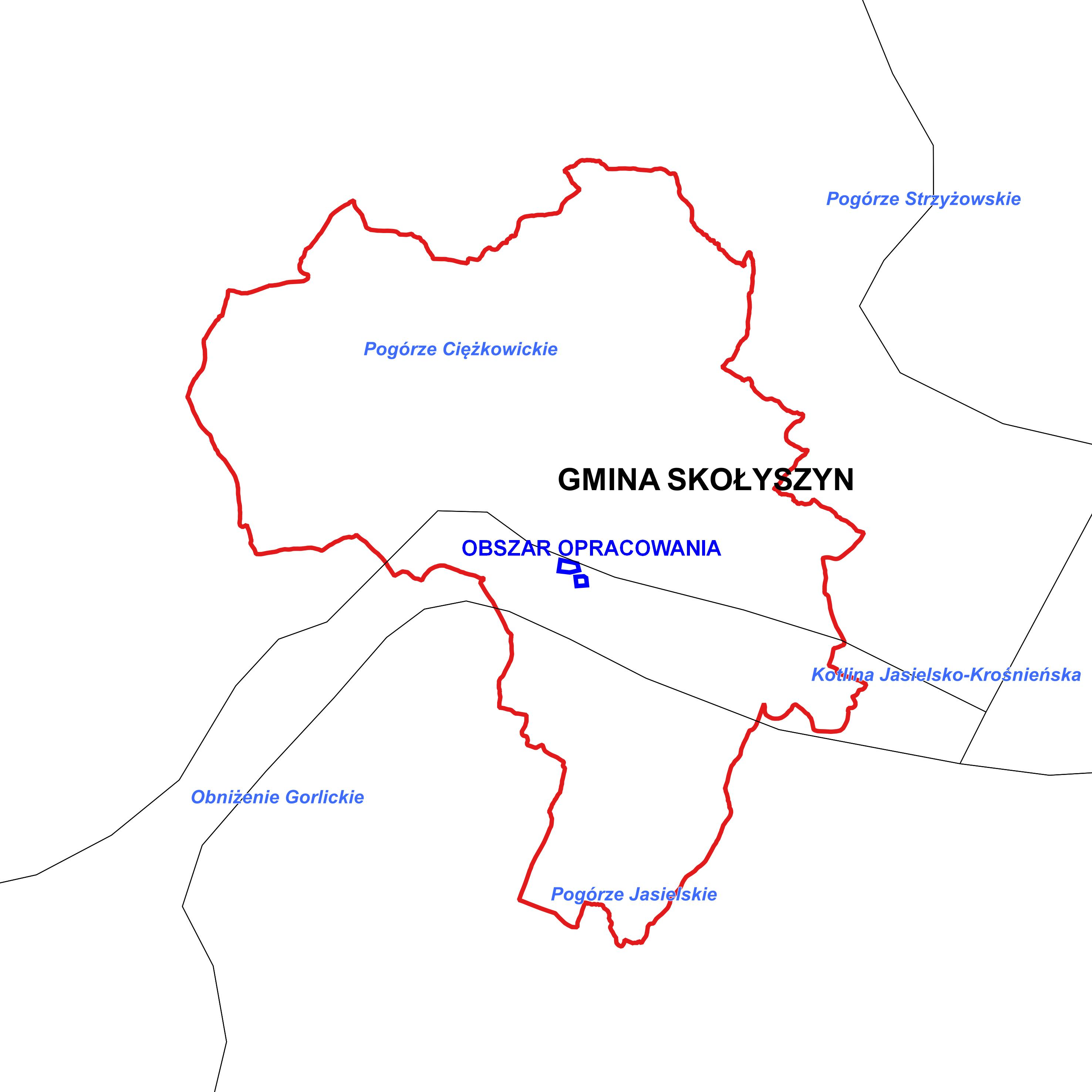 Rys. 1. Położenie obszaru opracowania oraz Gminy Skołyszyn względem jednostek fizyczno-geograficznych wg KondrackiegoBudowa geologiczna Obszar Gminy Skołyszyn, a w tym obszar objęty niniejszym opracowaniem zlokalizowany jest w całości w granicach Karpat Zewnętrznych (inaczej zwanych fliszowych), w których w budowie geologicznej występują prawie wyłącznie osady piaskowcowo-łupkowe utworzone w okresie od kredy po miocen. Utwory fliszowe są silnie zaburzone tektonicznie, sfałdowane oraz porozcinane licznymi uskokami. W miocenie doszło do nasunięcia na siebie powyższych jednostek ukształtowanych w formie płaszczowin. Analizowany obszar zlokalizowany jest w obrębie płaszczowiny śląskiej, na którą płasko nasunięta jest jednostka magurska.Jednostkę śląską budują utwory od kredy górnej do oligocenu. Najstarszymi utworami występującymi w strefie śląskiej są gruboławicowe, częściowo zlepieńcowate piaskowce, warstw istebniańskich. Nad nimi zalegają piaskowce ciężkowickie - eoceńskie piaskowce i zlepieńce gruboławicowe, lokalnie z wkładkami łupków pstrych. Są to z reguły gruboławicowe i gruboziarniste piaskowce o barwie szarożółtej, miejscami w spągu ławic zlepieńcowate. W ich obrębie występują również w postaci soczew piaskowce drobnoziarniste oraz bardzo twarde średnioziarniste barwy stalowoszarej. Poziomy piaskowcowe rozdzielone są przez łupki pstre.Ponad łupkami pstrymi osadziły się łupki i piaskowce zaliczane do warstw hieroglifowych oraz łupki pstre i łupki zielone. Wśród nich występują drobno- i średnioziarniste piaskowce cienkoławicowe i wapniste, barwy szarej, zielonkawej i niebieskoszarej o spoiwie ilasto-krzemionkowym bądź ilasto – wapiennym.Młodszymi od warstw hieroglifowych są wkładki łupków i piaskowców oraz czarne łupki grybowskie i liściaste łupki menilitowe z rogowcami. Warstwy menilitowe reprezentowane są w postaci gruboławicowych piaskowców nazywanych magdaleńskimi, nad którymi zalegają warstwy krośnieńskie wykształcone w postaci piaskowców przewarstwionych mułowcami oraz łupków z cienkimi przewarstwieniami piaskowca utworzonych w oligocenie.Do najmłodszych utworów należą osady czwartorzędowe nietworzące ciągłej pokrywy. Są to przede wszystkim żwiry piaski, gliny i mady tarasów dolinnych i koryt rzecznych. Największe rozprzestrzenienie osiągają w dolinie Ropy.Złoża surowcówNa obszarach opracowania nie występują żadne udokumentowane złoża surowców oraz Obszary i Tereny GórniczeRzeźba terenuObszar objęty zmianą planu obejmuje terasę zalewową rzeki Ropa. Jest to teren płaski położony na wysokości około 246 m n.p.m.Wody podziemneNa obszarze objętym projektem zmiany planu występuje kilka poziomów wodonośnych:Czwartorzędowy poziom wodonośny jest dość dobrze rozpoznany hydrogeologicznie. Zawodnione utwory czwartorzędowe obejmują osady akumulacji rzecznej i stożków napływowych w dolinach rzek Wisłoki, Ropy i Jasiołki. W mniejszym stopniu zawodnione są utwory zwietrzelinowe. Na podstawie studni i odwierconych otworów stwierdzić można, że poziom wodonośny występuje w tarasach rzek o miąższościach od kilku do około 20 m i cechuje się ograniczonym zasięgiem. Występuje on na ogół na głębokości do 5 m p.p.t., a zwierciadło wody ma ogólnie charakter swobodny, lokalnie napięty. Warstwa wodonośna zbudowana jest głównie z otoczaków, osadów żwirowo-piaszczystych częściowo zapylonych lub zaglinionych. Zasilanie wód podziemnych odbywa się tutaj poprzez bezpośrednią infiltrację opadów atmosferycznych, a także spływ podziemny z podłoża zalegającego wyżej. Warstwa wodonośna ma słabą izolację od powierzchni - w postaci pyłów i glin o miąższości nie-przekraczającej 4,5 m. W dolinie Wisłoki na południe od Jasła oraz w ujściowym fragmencie Ropy wydajności potencjalne studni wahają się od 2-5 m3/h. Wydajności do 10 m3/h występu-ją w obrębie dolin Jasiołki, Ropy do Skołyszyna i Wisłoki na północ od Jasła natomiast wyższe wydajności występują sporadycznie.Trzeciorzędowy i kredowy poziom wodonośny ma charakter szczelinowo-porowy i są związane z silnie spękaną i zwietrzałą strefą przypowierzchniową grubo i średnioławicowych piaskowców fliszowych należących do warstw krośnieńskich, ciężko-wickich i istebniańskich. Są to poziomy nieciągłe o zróżnicowanych właściwościach hydro-geologicznych. W warstwach krośnieńskich, które tworzą najbardziej rozległe wychodnie, głębokość występowania zwierciadła wody waha się od kilku do ponad 30 m. Niekiedy woda występuje pod niewielkim ciśnieniem., a wydajność pojedynczych ujęć waha się od 0,34 m3/h do 14,4 m3/h. Zasilanie fliszowego piętra wodonośnego odbywa się na drodze bezpośredniej infiltracji opadów atmosferycznych na wychodniach spękanych piaskowców, a także poprzez pokrywę zwietrzelinową.Cały obszar terenu 1UE oraz niewielka część terenu 1U zlokalizowane są w obrębie Głównego Zbiornika Wód Podziemnych Nr 433 „Dolina rzeki Wisłoka”. Jest to udokumentowany zbiornik o charakterze porowym, w którym główne zasoby stanowią wody utworów czwartorzędowych. Zgodnie z obowiązującym podziałem Polski na 174 Jednolite Części Wód Podziemnych, obszar opracowania zlokalizowany jest w obrębie Jednolitej Części Wód Podziemnych: JCWPd nr 151 (Europejski kod PLGW 2000151).Tabela.2. Charakterystyka JCWPd Nr 151Źródło: Charakterystyka geologiczna i hydrogeologiczna zweryfikowanych JCWPdCelem monitoringu jakości wód podziemnych jest dostarczenie informacji o stanie chemicznym wód podziemnych w warunkach oddziaływania różnych typów antropopresji, śledzenie jego zmian oraz sygnalizacja zagrożeń w skali województwa, na potrzeby zarządzania zasobami wód podziemnych i oceny skuteczności podejmowanych działań ochronnych (Program PMŚ).Oceny stanu chemicznego w JCWPd (Jednolitych Częściach Wód Podziemnych) oraz w poszczególnych punktach badawczych dokonano w oparciu o rozporządzenie Ministra Środowiska z dnia 23 lipca 2008 roku w sprawie kryteriów i sposobu oceny stanu wód podziemnych (Dz. U. Nr 143, poz. 896), które wyróżnia pięć klas jakości wód:klasa I – wody bardzo dobrej jakości,klasa II – wody dobrej jakości,klasa III – wody zadowalającej jakości,klasa IV – wody niezadowalającej jakości,klasa V – wody złej jakości.Określane są dwa stany chemiczne wód podziemnych:dobry stan chemiczny wód podziemnych (klasy I, II i III)słaby stan chemiczny wód podziemnych (klasy IV i V).Zgodnie z aktualnym „Planem gospodarowania wodami na obszarze dorzecza Wisły” (Dz.U.2023, poz. 300) podstawowym celem środowiskowym dla JCWPd jest utrzymanie lub osiągnięcie dobrego stanu, definiowanego w art. 2 RDW jako stan osiągnięty przez część wód podziemnych, jeżeli zarówno jej stan ilościowy, jak i chemiczny jest określony jako co najmniej „dobry”. Ogólny stan JCWPd określany jest zatem na podstawie oceny stanu ilościowego oraz oceny stanu chemicznego JCWPd, przy czym o ogólnej ocenie stanu decyduje gorszy wynik.Zgodnie z powyższym opracowaniem omawiana JCWPd nr 151 charakteryzuje się dobrym stanem chemicznym, dobrym stanem ilościowym oraz dobrym stanem wód. Zgodnie z powyższym opracowaniem stan ilościowy oraz chemiczny został oceniony jako dobry więc można stwierdzić, że założone cele środowiskowe zostały dotrzymane.Wody powierzchnioweObszar gminy Skołyszyn, w tym obszary objęty zmianą planu, zlokalizowany jest w całości zlewni Wisły. Główną rzeką przepływającą przez obszar Gminy Skołyszyn jest rzeka Ropa, która stanowi lewobrzeżny dopływ Wisłoki. Jej źródło znajduje się na stokach Jaworzyny na wysokości około 790 m n.p.m. rzeka ma długość około 78 km i uchodzi do Wisłoki na terenie miasta Jasło. Ropa oraz jej dopływy charakteryzują się reżimem deszczowo śnieżnym. Przeważa zasilanie powierzchniowe, a jego źródło stanowi woda z opadów atmosferycznych oraz pochodząca z topnienia pokrywy śnieżnej. Stany wody w ciekach są ściśle związane z warunkami klimatycznymi. Maksymalne przepływy notowane są w okresie letnim i wiosennym w wyniku roztopów oraz deszczy nawalnych, natomiast najniższe w okresie jesienno-zimowym.Wg podziału hydrologicznego obszar objęty niniejszym opracowaniem znajduje się w granicach scalonej części wód powierzchniowych SCWP GW0607 „Ropa od ujścia Sitniczanki wraz z nią do ujścia”, w hydrologicznym regionie dorzecza Górnej Wisły – w obrębie jednolitej części wód powierzchniowych JCWP RW200007218299 „Ropa od Sitniczanki do ujścia”.Zgodnie z aktualnym „Planem gospodarowania wodami na obszarze dorzecza Wisły” (Dz.U.2023, poz. 300) w cyklu planistycznym na lata 2022-2027 dla części wód niewyznaczonych jako SCW lub SZCW, którym w konsekwencji nadano status NAT, jest:dobry stan ekologiczny i dobry stan chemiczny, w przypadku oceny z monitoringu wód wskazującej na stan dobry lub zły;bardzo dobry stan ekologiczny, w przypadku JCWP, dla których wyniki monitoringu wskazują na bardzo dobry stan ekologiczny;stan dobry, w przypadku JCWP niemonitorowanych;spełnienie warunków określonych dla obszarów chronionych.W przypadku części wód wyznaczonych jako SCW lub SZCW celem środowiskowym jest:dobry potencjał ekologiczny i dobry stan chemiczny, w przypadku oceny z monitoringu wód wskazującej na stan dobry lub zły;maksymalny potencjał ekologiczny w przypadku JCWP, dla których wyniki monitoringu wskazują na maksymalny potencjał ekologiczny;stan dobry w przypadku JCWP niemonitorowanych;spełnienie warunków określonych dla obszarów chronionych.Celem środowiskowym dla JCWP RW i RWr jest również zapewnienie drożności cieku dla migracji ryb.Zgodnie z aktualnym „Planem gospodarowania wodami na obszarze dorzecza Wisły” (Dz.U.2023, poz. 300) celem środowiskowym dla JCWP „Ropa od Sitniczanki do ujścia” jest osiągnięcie dobrego stanu ekologicznego oraz zapewnienie drożności cieku dla migracji ichtiofauny na odcinku cieku istotnego Ropa w obrębie JCWP (dla łososia), zapewnienie drożności cieku według wymagań gatunków chronionych, zapewnienie drożności cieku dla migracji gatunków o znaczeniu gospodarczym na odcinku cieku głównego Ropa w obrębie JCWP (dla troci wędrownej). Zgodnie z powyższym opracowaniem omawiana JCWP należy do naturalnych części wód i charakteryzuje się złym stanem ekologicznym, stanem chemicznym poniżej dobrego i jej stan oceniono jako zły oraz wskazano, że osiągnięcie celów środowiskowych jest zagrożone. W powyższej JCWP zdiagnozowano następujące rodzaje presji: PRESJA_CHEM: rozproszone — rozwój obszarów zurbanizowanych: transport, turystyka, odpływ miejski; nieznane (substancje zakazane); PRESJA_HYMO: prostowanie koryta rg, rp, obiekty mostowe rp; PRESJA_ZASOLENIE: ścieki przemysłowe i komunalna; PRESJA_TROFI: źródła przemysłowe oraz źródła bytowe i komunalne (punktowe i rozproszone). Dla omawianej JCWP określono odstępstwo polegające na odroczeniu terminu osiągnięcia celów środowiskowych jest związane z tym, że nie są osiągnięte (lub są zagrożone) cele środowiskowe JCWP w zakresie wskaźników: azot ogólny, OWO, przewodność elektrolityczna właściwa w 20°C; IO, MIR, EFI+PL/ IBI_PL; bromowane difenyloetery(b), heptachlor(b). Jest to spowodowane warunkami naturalnymi (wskazanymi w kolumnie pn. „Warunki naturalne uniemożliwiające osiągnięcie celów środowiskowych w perspektywie do końca 2027 r. (lub roku 2039 – dla substancji priorytetowych wprowadzonych dyrektywą 2013/39/UE)”) a w odniesieniu do substancji priorytetowych wprowadzonych dyrektywą 2013/39/UE – brakiem możliwości technicznych (w tym: niewystarczającymi danymi na temat źródeł zanieczyszczenia) i nieproporcjonalnością kosztów. Warunkiem odstępstwa jest pełne i terminowe wdrożenie programu działań (którego zakres i skuteczność określono w zestawach działań). Omawiana JCWP znajduje się w wykazie obszarów chronionych m in. Magurskiego Parku Narodowego, Obszaru Chornionego Krajobrazu Beskidu Niskiego, Obszaru Chornionego Krajobrazu Pogórza Ciężkowickiego, Południowomałopolskiego Obszaru Chronionego Krajobrazu, Parku Krajobrazowego Pasma Brzanki, Obszarów Natura 2000 – Beskid Niski, Liwocz, Łąki nad Młynówką, Ostoja Magurska oraz Wisłoka z Dopływami.Jak już wcześniej wspomniano część obszarów planu zlokalizowana jest w obrębie SCWP GW0607 „Ropa od ujścia Sitniczanki wraz z nią do ujścia”, dla której w „Programie wodno-środowiskowym kraju”, określono następujące zadania mające na celu poprawę stanu jakości wód:opracowanie warunków korzystania z wód regionu,opracowanie warunków korzystania z wód zlewni,opracowanie oceny jakości wody przeznaczonej do spożycia,budowa nowej oczyszczalni „Szerzyny”,Budowa nowej oczyszczalni "Trzcinica",budowa szczelnych - wybieralnych zbiorników z zapewnieniem kontrolowanego wywozu ścieków,kontrola przestrzegania harmonogramu wywozu nieczystości płynnych,prowadzenie ewidencji zbiorników bezodpływowych i przydomowych oczyszczalni ścieków i wdrożenie harmonogramu wywozu nieczystości płynnych i osadów ściekowych z przydomowych oczyszczalni,gromadzenie i oczyszczanie odcieków ze składowisk odpadów,likwidacja ognisk zanieczyszczeń (dzikich składowisk),zagospodarowanie osadów ściekowych,opracowanie planu zadań ochronnych dla obszaru NATURA 2000,budowa przepławki, przywrócenie drożności odcinków rzek,właściwa uprawa gleby (właściwie prowadzone prace polowe),opracowanie miejscowych planów zagospodarowania przestrzennego uwzględniających wymagania i zasady ochrony środowiska, w szczególności dotyczące: ustalonych stref ochrony ujęć wód, obszarów ochronnych zbiorników wód podziemnych oraz stref zagrożeń powodzią z określeniem sposobu ich użytkowania i zagospodarowania, korytarzy ekologicznych stanowiących doliny rzek i cieków wraz z ich obudową biologiczną, obszarów i obiektów przyrody prawnie chronionych, obszarów o szczególnych walorach przyrodniczych - lasy, zalesienia, zadrzewienia, obszarów ograniczonego użytkowania, w tym nie spełniających wymagań w zakresie jakości środowiska dla istniejących obiektów uciążliwych i niebezpiecznych, rozwoju systemów infrastruktury technicznej zwłaszcza gospodarki wodno – ściekowej i gospodarki odpadami wraz z wyznaczeniem rezerwy terenów, pod urządzenia i obiekty niezbędne do realizacji dla prawidłowego funkcjonowania systemów, wyznaczenia rezerw terenów dla potrzeb lokalizacji obiektów i urządzeń infrastruktury ochrony środowiska, a także produkujących energię (farmy wiatrowe).Wojewódzki Inspektorat Ochrony Środowiska w Krakowie wykonał klasyfikację i ocenę stanu wód powierzchniowych w JCWP „Ropa od zb. Klimkówka do Sitniczanki””. Powyższe badania przeprowadzone zostały zgodnie z rozporządzeniem Ministra Środowiska z dnia 22 października 2014 r. w sprawie sposobu klasyfikacji stanu jednolitych części wód powierzchniowych oraz środowiskowych norm jakości dla substancji priorytetowych (Dz.U.2014 poz.1482) oraz Wytyczne Głównego Inspektoratu Ochrony Środowiska (GIOŚ). Tabela.3. Klasyfikacja stanu ekologicznego i ogólnego stanu JCWP. Źródło: Klasyfikacja i ocena stanu RW 2011-2106 oraz 2017-2018Warunki klimatyczne, topoklimatyczne oraz jakość powietrza	Na podstawie regionalizacji klimatycznej Polski wg Romera Gmina Skołyszyn przynależy do klimatu górskiego i podgórskiego oraz klimatu zaciszy śródgórskich. Region klimatyczny górski charakteryzuje się piętrowością klimatu, ze spadkiem temperatury średnio 0,5°C/100 m. wysokości i przyrostem opadów ok. 60 mm/100 m. Roczne amplitudy temperatury powietrza zmniejszają się wraz z wysokością. Średnia roczna temperatura powietrza się od +6 do 7,5 C. W styczniu wynosi od -4°C do -4,5°C, a w lipcu od +16°C do +18°C. Średnie roczne sumy opadów wynoszą od 700 mm do 1000 mm. Pokrywa śnieżna zalega średnio 80-90 dni. Charakterystyczne w tym terenie są silne wiatry typu fenowego wiejące z południa. Długość okresu wegetacyjnego wynosi od 190 do 210 dni.Zgodnie z ustawą z dnia 27 kwietnia 2001 r. Prawo ochrony środowiska (t.j. Dz. U. 2022, poz. 2556 z późń. zm.). Główny Inspektor Ochrony Środowiska (w tym Regionalne Wydziały Monitoringu Środowiska GIOŚ na poziomie województw) dokonuje oceny poziomów substancji w powietrzu w danej strefie za rok poprzedni, a następnie dokonuje klasyfikacji stref, dla każdej substancji odrębnie, według określonych kryteriów. Wyniki ocen dla danego województwa są niezwłocznie przekazywane zarządowi województwa. Główny Inspektor Ochrony Środowiska dokonuje zbiorczej oceny jakości powietrza w skali kraju. Powyższa ocena jakości powietrza została wykonana w oparciu o poniższe akty prawne:obowiązujące na szczeblu Unii Europejskiej:Dyrektywa 2008/50/WE Parlamentu Europejskiego i Rady z dnia 21 maja 2008 r. w sprawie jakości powietrza i czystszego powietrza dla Europy (Dz. Urz. UE L 152 z 11.6.2008),Dyrektywa 2004/107/WE Parlamentu Europejskiego i Rady z dnia 15 grudnia 2004 r. w sprawie arsenu, kadmu, rtęci, niklu i wielopierścieniowych węglowodorów aromatycznych w otaczającym powietrzu (Dz. Urz. UE L 23z 26.1.2005),decyzja wykonawcza Komisji Europejskiej 2011/850/UE z dnia 12 grudnia 2011 r. ustanawiająca zasady stosowania dyrektyw 2004/107/WE i 2008/50/WE Parlamentu Europejskiego i Rady w odniesieniu do systemu wzajemnej wymiany informacji oraz sprawozdań dotyczących jakości otaczającego powietrza (Dz. Urz. UE L 335 z 17.12.2011). 2.	obowiązujące na szczeblu krajowym:Ustawa z dnia 27 kwietnia 2001 r. Prawo ochrony środowiska (tekst jednolity Dz. U. z 2020 r. poz. 1219 z późń. zm.),rozporządzenie Ministra Środowiska z dnia 24 sierpnia 2012 r. w sprawie poziomów niektórych substancji w powietrzu (Dz. U. 2012 r., poz. 1031) zmienione przez rozporządzenie Ministra Środowiska z dnia 9 października 2019 r. zmieniające rozporządzenie w sprawie poziomów niektórych substancji w powietrzu (Dz. U. 2019 r, poz. 1931);rozporządzenie Ministra Środowiska z dnia 8 czerwca 2018 r. w sprawie dokonywania oceny poziomów substancji w powietrzu (Dz. U. 2018 r., poz. 1119);rozporządzenie Ministra Środowiska z dnia 2 sierpnia 2012 r. w sprawie stref, w których dokonuje się oceny jakości powietrza (Dz. U. 2012 r., poz. 914)rozporządzenie Ministra Środowiska z dnia 13 września 2012 r. w sprawie sposobu obliczania wskaźników średniego narażenia oraz sposobu oceny dotrzymania pułapu stężenia ekspozycji (dla pyłu PM2,5) (Dz. U. z 2012 r. poz. 1029);rozporządzenie Ministra Środowiska z dnia 6 czerwca 2018 r. w sprawie zakresui sposobu przekazywania informacji dotyczących zanieczyszczenia powietrza (Dz. U. z 2018 r. poz. 1120),ustawa z dnia 20 lipca 1991 r. o Inspekcji Ochrony Środowiska (tekst jednolity Dz. U. 2019 r. poz. 1355 z późn. zm.).Celem analizy było uzyskanie informacji o stężeniach zanieczyszczeń na obszarze poszczególnych stref województwa podkarpackiego. Obszar Gminy Skołyszyn, więc i obszar objęty niniejszym opracowaniem zlokalizowany jest w obrębie strefy podkarpackiej oznaczonej symbolem PL1802. Jakość powietrza określana jest na podstawie pomiarów stężenia pyłu zawieszonego PM10 i PM2.5, SO2, NO2, NOx, O3, C6H6 i CO2. Zakres ten został w 2007 r. poszerzony o systematyczne pomiary zawartości arsenu, kadmu, niklu i benzo(a)pirenu w pyle zawieszonym PM10. Ocena jakości powietrza pod względem spełnienia kryteriów ochrony zdrowia obejmuje następujące substancje: SO2, NO2, CO, C6H6, O3, pył zawieszony PM10, zawartość arsenu, ołowiu, kadmu, niklu, benzo(a)pirenu w pyle zawieszonym PM10 oraz pył zawieszony PM2,5.Zasady zaliczenia strefy do określonej klasy oparte są na ocenie poziomu substancji w powietrzu i stężeń zanieczyszczeń. Określa się jedną klasę strefy ze względu na ochronę zdrowia i jedną klasę ze względu na ochronę roślin.Kryteria zaliczenia strefy do określonej klasy:Kryteria zaliczenia strefy do określonej klasy:Klasa A – poziom stężeń nie przekraczający poziomów dopuszczalnych i poziomów docelowych, poziomów celów długoterminowych,Klasa C – poziom stężeń powyżej poziomu docelowego,Klasa D1 – poziom stężenia ozonu w powietrzu nie przekraczający poziomu celu długoterminowego,Klasa D2 – poziom stężenia ozonu przekraczający poziom celu długoterminowego.Wynikowe klasy strefy małopolskiej dla poszczególnych zanieczyszczeń w kryterium ochrony zdrowia przedstawia tabela 4 wykonana na podstawie informacji zawartych w opracowaniu „Roczna ocena jakości powietrza w województwie podkarpackim. Raport wojewódzki za rok 2022”, sporządzonego przez Regionalny Wydział Monitoringu Środowiska w Rzeszowie Głównego Inspektoratu Ochrony Środowiska.Tabela 4. Wynikowe klasy strefy małopolskiej dla zanieczyszczeń w kryterium ochrony zdrowiaZ powyższej tabeli wynika, że jakość powietrza w strefie podkarpackiej jest bardzo dobra. Z przeprowadzonych pomiarów wynika, że znacząca ilość substancji nie przekroczyła dopuszczalnych norm i została sklasyfikowana do klasy A. Jedynie stężenie zanieczyszczeń pyłem PM2,5 przekroczyło dopuszczalne normy. W raporcie zalecono opracować naprawczy Program Ochrony Powietrza w zakresie zanieczyszczeń przekraczających dopuszczalne normy. Należy jednak dodać, że powyższe wyniki dotyczą całej strefy podkarpackiej, więc można założyć, że mogą one być zawyżone w stosunku do analizowanej Gminy Skołyszyn. Głównym źródłem zanieczyszczenia powietrza może być emisja niska (zwłaszcza w okresie jesienno-zimowym). Powyższa emisja ma przede wszystkim charakter lokalny. Korzystnym zjawiskiem jest ogrzewanie części istniejących obiektów gazem.Jedynie w okresie jesienno-zimowym, kiedy temperatura powietrza jest dosyć niska, na obszarze opracowania mogą występować krótkotrwałe spadki jakości powietrza będące wynikiem emisji zanieczyszczeń. Ich głównym źródłem jest proces ogrzewania istniejących obiektów budowlanych. Emisja związana z ogrzewaniem ma charakter punktowy oraz niezorganizowany i może jedynie powodować krótkotrwały oraz nieznaczący spadek jakości powietrza, zwłaszcza w przypadku niesprzyjających warunków pogodowych takich jak brak ruchów mas powietrza lub utrzymywanie się mgieł adwekcyjnych. Natomiast przez większą część roku, obszar opracowania charakteryzuje się dobrymi warunkami pod kątem jakości powietrza.GlebyNaturalna pokrywa glebowa w północnej części obszaru opracowania uległa znaczącym przeobrażeniem w wyniku rozwoju istniejących zakładów produkcyjnych. W wyniku ograniczonego dostępu do światła oraz przykryciu szczelną nawierzchnią charakteryzują się niewielką ilością substancji odżywczych oraz cienką warstwą próchnicy. Natomiast południowa część obszaru pokrywają gleby orne średniej jakości, lepsze, które charakteryzują się niezbyt dobrymi warunkami dla upraw rolnych. Często wymagają wielu zabiegów agrotechnicznych.    Świat roślin i zwierząt, krajobrazWg podziału geobotanicznego Polski Matuszkiewicza, obszar opracowania zlokalizowany jest w Dziale Wschodniokarpackim, Krainie Karpat Wschodnich, Okręgu Dołów Jasielsko-Sanockich w jednostce Jasielsko-Krośnieńskiej. Z uwagi na znaczne przeobrażenie poszczególnych elementów świata przyrodniczego takich jak ukształtowanie terenu, zmiany warunków wodnych, zmiany pokrywy glebowej w wyniku silnej urbanizacji i działalności człowieka, pierwotna roślinność porastająca obszar opracowania została wyparta przez pospolite gatunki synantropijne oraz gatunki ruderalne rozwijające się na siedliskach ubogich w składniki mineralne oraz zasoby wodne. Do głównych gatunków synantropijnych, których zasięg występowania na obszarze opracowania jest najszerszy należą: komosa biała (Chenopodium album), pokrzywa zwyczajna (Urtica dioica), koniczyna biała (Triforium repens), szczaw kędzierzawy (Rumem crispus), babka zwyczajna (Plantago major).Obszar opracowania nie jest również atrakcyjnym miejscem dla życia zwierząt. Występowanie w sąsiedztwie opracowania istniejącej zróżnicowanej zabudowy oraz sieci dróg, ciągłe przebywanie ludzi oraz emitowany hałas są czynnikami stresogennymi dla zwierząt zmuszającymi je do poszukiwania właściwych warunków do bytowania oraz swobodnej wędrówki. Na obszarze opracowania występują głównie pospolite gatunki ssaków i ptaków, które zaadaptowały się do życia w sąsiedztwie osiedli ludzkich.Z uwagi na powyższe, atrakcyjność obszaru opracowania pod względem rozwoju świata flory i fauny, można ocenić jako niską.Krajobraz analizowanego terenu nie charakteryzuje się znaczącymi walorami. Jest to teren płaski, który aktualnie pełni przede wszystkim funkcję przyrodniczą.Zagospodarowanie terenu opracowania oraz krajobrazObszar objęty zmianą planu nie jest obecnie zagospodarowany. 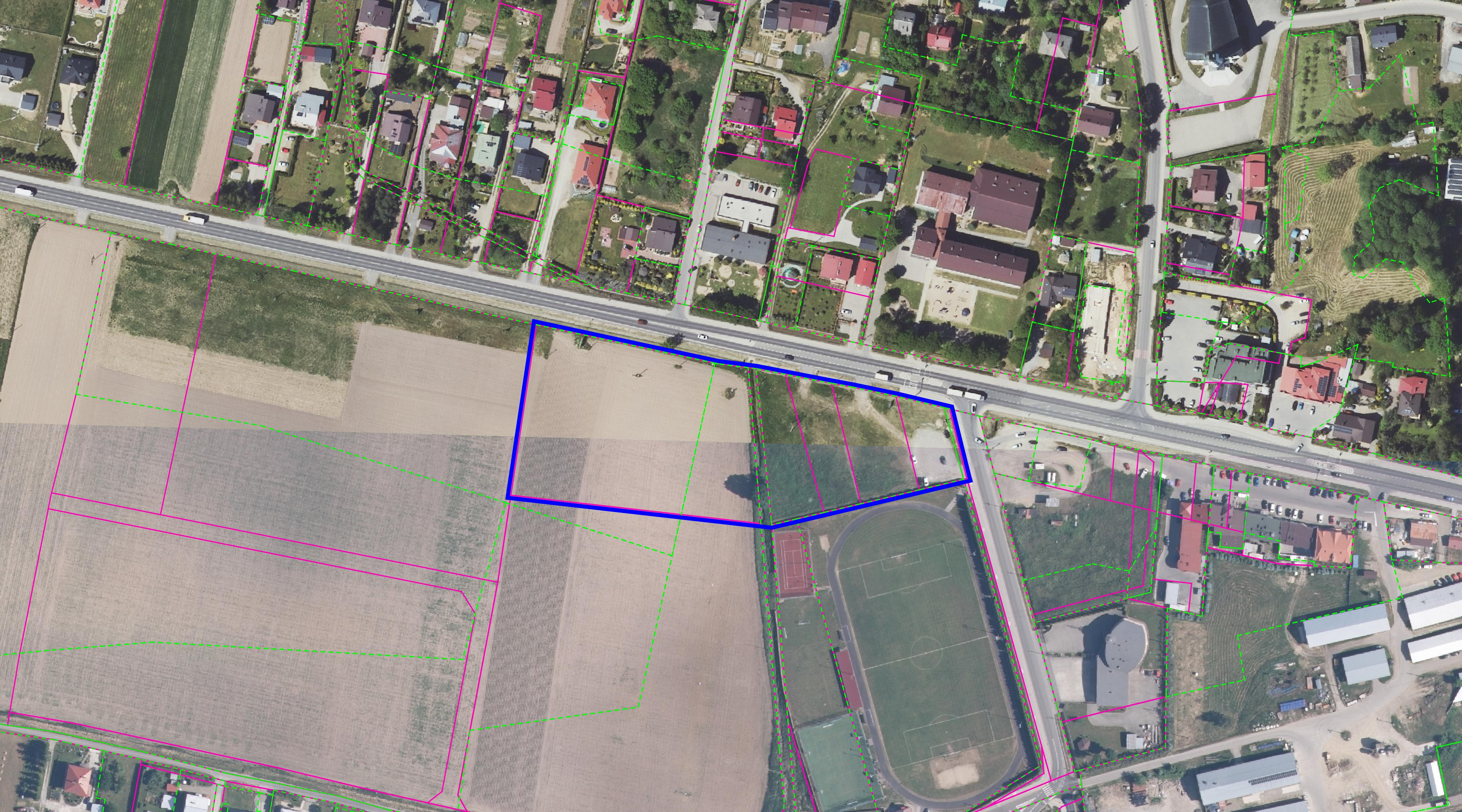 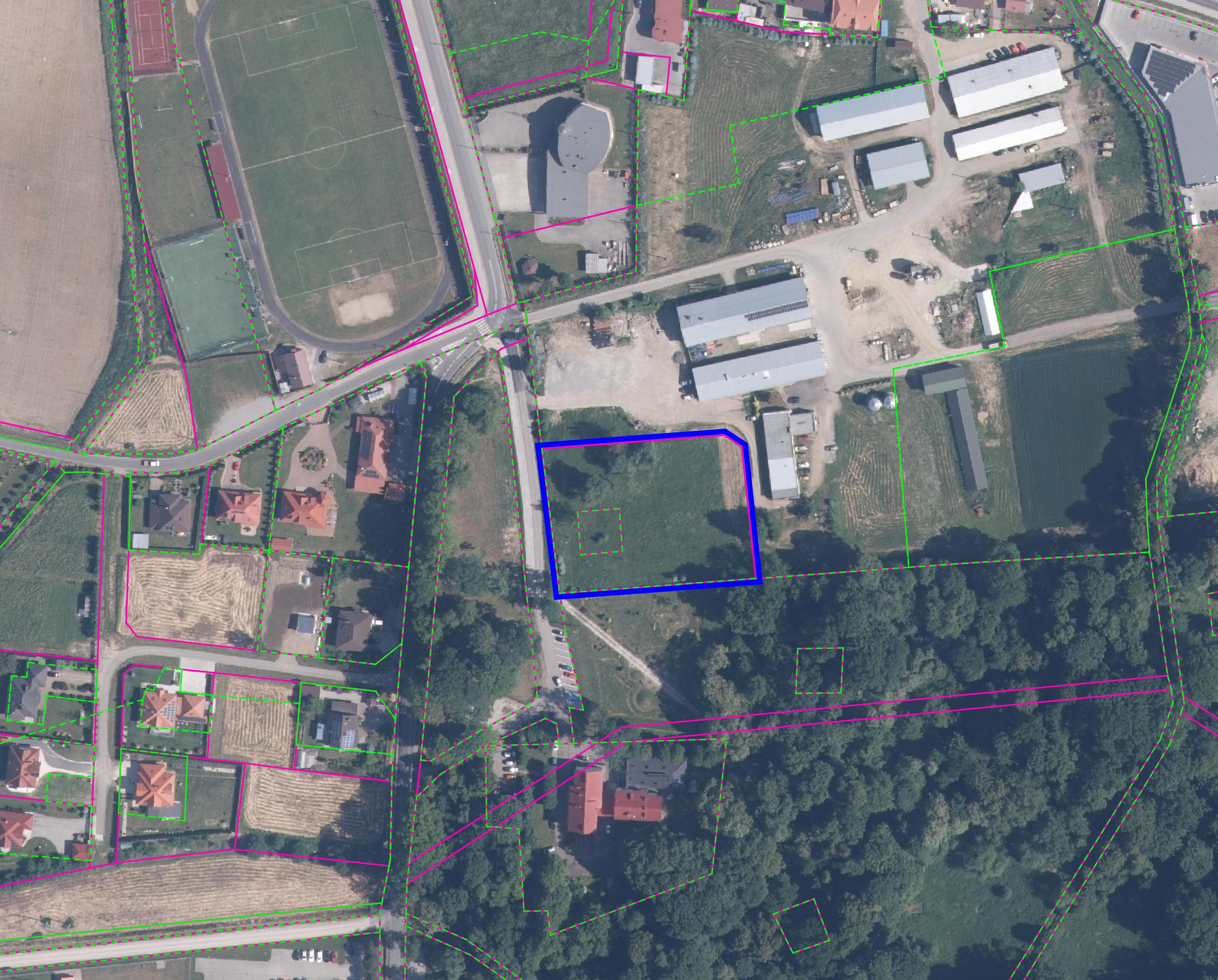 Rys. 2. Zagospodarowanie obszaru objętego planem (źródło ortofotomapy: www.geoportal.gov.pl) Prawna ochrona zasobów przyrodniczychJak już wcześniej wspomniano, obszar objęty projektem zmiany planu nie jest zlokalizowany w obrębie żadnych obszarowych form ochrony przyrody.Chronione obiekty dóbr kulturyNa obszarze opracowania nie występują żadne obiekty zabytkowe.  W terenie 1U występuje stanowisko archeologiczne Skołyszyn 9 AZP 109-70/48 – zewidencjonowane jako ślad osadniczy neolitu, osada kultury przeworskiej z okresu rzymskiego oraz wczesnośredniowieczna 
i późnośredniowieczna osada. Tereny zagrożone powodziąZ dostępnych map zagrożenia powodziowego i map ryzyka powodziowego sporządzonych przez Prezesa Krajowego Zarządu Gospodarki Wodnej wynika, że cały obszar objęty zmianą planu zlokalizowany jest poza obszarami szczególnego zagrożenia powodzią. Grawitacyjne ruchy masoweW związku z coraz częściej występującymi w Polsce opadami nawalnymi, powstawanie osuwisk jest zjawiskiem poważnie zagrażającym ludziom. Z uwagi na charakterystyczny upad skał fliszowych w obrębie, których dochodzi do powstawania osuwisk, w Zewnętrznych Karpatach Fliszowych jest to zjawisko bardzo powszechne. Grawitacyjne ruchy masowe, do których zalicza się m. in. osuwanie ziemi, jest to zjawisko niebezpieczne z uwagi na gwałtowny przebieg oraz zasięg oddziaływania. Ruchy masowe są niebezpieczne dla terenów zabudowanych, gdyż mogą doprowadzić do całkowitego zniszczenia budynków, śmierci mieszkańców oraz zniszczenia infrastruktury technicznej (dróg, energetyki itp.) Jedną z przyczyn powstawania osuwisk jest przemoknięcie grunty na skutek opadów nawalnych, podcięcie stoku przez erozję bądź w wyniku nie przemyślanej działalności człowieka (przeciążenie stoku).Z uwagi na powyższe Państwowy Instytut Geologiczny w ramach projektu SOPO- Systemu Osłony Przeciwosuwiskowej przeprowadził inwentaryzację osuwisk aktywnych, nieaktywnych, aktywnych okresowo oraz terenów zagrożonych ruchami masowymi.Zgodnie z mapami wykonanymi w ramach powyższego projektu na obszarze zmiany planu nie występują żadne tereny osuwiskowe oraz narażone na występowanie powyższych zjawisk.Ocena potencjalnych zmian w przypadku braku realizacji ustaleń projektu zmiany planuNa obszarze planu obecnie obowiązuje plan miejscowy, który przewiduje w tych obszarach tereny usług sportu, turystyki i rekreacji oraz produkcji, stąd można założyć, że zarówno w przypadku braku uchwalenia przedmiotowej zmiany planu, zmiany w zagospodarowaniu terenu były bardzo podobne. Należy jednak podkreślić, że uchwalenie przedmiotowego projektu planu jest istotne w celu zachowania ładu przestrzennego i uwzględnienia interesów publicznych. Plan jako akt prawa miejscowego, może nadać właściwy kierunek zmian w zagospodarowaniu określając im pewne ramy, dzięki którym przestrzeń kształtowana będzie w myśl ładu przestrzennego oraz zgodnie z obowiązującymi przepisami prawa.Wpływ projektowanego zagospodarowania na środowiskoW poniższym rozdziale postarano się wykazać skutki jakie mogą wywołać zapisy projektu planu na środowisko przyrodnicze, kulturowe oraz zdrowie ludzi. W przypadku środowiska przyrodniczego przeanalizowano wpływ projektu zmiany planu na warunki aerosanitarne, wody powierzchniowe i podziemne, rzeźbę oraz powierzchnię terenu, świat flory i fauny, formy ochrony przyrody, krajobraz. Oprócz powyższych wykazano również oddziaływanie na środowisko kulturowe, zdrowie ludzi oraz postarano się ocenić ryzyko wystąpienia poważnych awarii.Zgodnie z celem oraz ustaleniami projektu zmiany miejscowego planu zagospodarowania przestrzennego na obszarze opracowania wyznaczono teren usług oraz teren usług edukacji (pod planowane przedszkole).Analiza i ocena skutków realizacji ustaleń zmiany planu na poszczególne komponenty środowiska przyrodniczegoPowietrzePowstanie nowej zabudowy usługowej może wiązać się ze wzrostem emisji zanieczyszczeń gazowych oraz pyłowych do powietrza. Będzie miała ona charakter niezorganizowany oraz krótkotrwały, a jej głównym źródłem będą spaliny produkowane przez silniki zasilające pojazdy oraz maszyny użytkowane podczas budowy. W przypadku budowy obiektów kubaturowych, emisja będzie miała charakter punktowy, skupiający się głównie w bezpośrednim sąsiedztwie placów budowy. Powyższa emisja będzie miała charakter niezorganizowany, a ilość oraz rodzaj emitowanych tlenków zawartych w spalinach będzie ściśle związana z wiekiem, rodzajem siników stosowanych w pojazdach oraz czasu ich pracy, koncentracji prac, użytych technologii, a nawet pogody (aktualnej wilgotności powietrza, wielkości i rodzaju opadów, temperatury powietrza, siły i częstotliwości wiatru). Jednym ze sposobów zmniejszenia emisji zanieczyszczeń do powietrza może być używanie maszyn i pojazdów zaopatrzonych w silniki niskoemisyjne, które przy tej samej mocy produkują mniejsze ilości spalin.Kolejnym rodzajem oddziaływania na stan aerosanitarny obszaru objętego analizą może być miejscowy wzrost zapylenia wywołany poruszaniem się ciężkich pojazdów i maszyn po nieubitym podłożu. Masa maszyny oraz jej pęd może powodować unoszenie cząstek piasku, które mogą być przenoszone na dalsze odległości w przypadku silnych podmuchów wiatru. Innym źródłem zapylenia może być dowóz/wywóz materiałów sypkich na/z placu budowy. W celu ograniczenia powyższego zjawiska zaleca się zastosowanie ograniczenia prędkości pojazdów transportujących materiały sypkie, zroszenie drogi przejazdu ciężkich maszyn oraz właściwe, szczelne osłonięcie skrzyni ładunkowej w wywrotkach. Użytkowanie nowo powstałych obiektów budowlanych może wiązać się ze wzrostem emisji zanieczyszczeń do powietrza. Jej źródłem może być proces ogrzewania obiektów. Emisja ta będzie charakteryzowała się sezonowością i może być wyższa w drugim półroczu natomiast niższa wiosną i latem. W celu zmniejszenia ilości zanieczyszczeń dostarczanych do powietrza do budowy obiektów można użyć np. materiałów izotermicznych zapewniających utrzymanie ciepła w budynku lub zamontować kolektory wykorzystujące energię słoneczną do ogrzewania. Innym sposobem ograniczenia emisji do powietrza jest zastosowanie do ogrzewania paliw przyjaznych środowisku (gaz, olej).Obok powyższych emisji, dodatkowym źródłem zanieczyszczeń do powietrza mogą być środki transportu poruszające się po terenach usługowych. W związku z tym będą to głównie zanieczyszczenia tlenkiem azotu (NOx), dwutlenkiem azotu (NO2), parą ołowiu, tlenkiem siarki (SOx), dwutlenkiem siarki (SO2). Wielkość tej emisji będzie oczywiście zależna od natężenia ruchu, rodzaju stosowanego paliwa, rozwiązań konstrukcyjnych silnika i układu paliwowego, pojemności i mocy silnika, stanu technicznego pojazdów, a także prędkości, techniki i płynności jazdy.Wody powierzchniowe i podziemneW wyniku wejścia w życie ustaleń zmiany miejscowego planu na analizowanych terenach może dojść do punktowego zanieczyszczenia wód powierzchniowych lub podziemnych. Może ono być związane z pracami polegającymi na fundamentowaniu nowych obiektów budowlanych. Podczas tych prac może dojść do przedostania się drobinek cementu oraz piasku do wód powodując ich zanieczyszczenia.W trakcie prac przy realizacji nowej zabudowy mogą być wykorzystane pojazdy oraz maszyny, których układy hydrauliczne (i nie tylko) działają w oparciu o substancje ropopochodne. W przypadku nieszczelności, któregokolwiek z powyższych układów może dojść do wycieku szkodliwych substancji na powierzchnię gruntu. Z uwagi na położenie terenu opracowania w sąsiedztwie koryta Ropy, przy znacznych wyciekach może dojść do zanieczyszczenia wód spowodowanego bezpośrednim kontaktem powyższych substancji z wodami powierzchniowymi. W związku z tym, na etapie budowy należy przestrzegać regularnych kontroli układów hydraulicznych w pojazdach, unikać wlewania płynów eksploatacyjnych oraz paliwa na terenie prac oraz natychmiast usuwać wszelkie zaobserwowane usterki w pojazdach i maszynach. Dodatkowo zaleca się, aby zaplecza budowy zaopatrzone były w sorbenty, które umożliwią ściągnięcie skażonego gruntu, który następnie powinien zostać oddany do utylizacji.OdpadyNa etapie realizacji oraz funkcjonowania nowej zabudowy emitowane będą różnego rodzaju odpady. Mogą to być odpady niebezpieczne jak również inne niż niebezpieczne. Przykładowe rodzaju odpadów mogących powstać w wyniku realizacji ustaleń projektu zmiany planu przedstawiono w poniższej tabeli. Tabela 5. Rodzaje odpadów niebezpiecznych i innych niż niebezpieczne wytwarzanych na etapie realizacji oraz funkcjonowania nowych obiektów przewidzianych do realizacji w wyniku wejścia w życie ustaleń projektu planuWszelkie odpady wytworzone na etapie budowy oraz eksploatacji nowych obiektów budowlanych powinny być przechowywane w sposób selektywny, w szczelnych pojemnikach lub kontenerach zapewniających ochronę środowiska gruntowo-wodnego. Miejsca tymczasowego przechowywania odpadów powinny być zlokalizowane na utwardzonych powierzchniach z dala od cieków, zastoisk wody, oczek wodnych. Wszelkie powstałe odpady powinny być systematycznie przekazywane wyspecjalizowanym podmiotom posiadającym uprawnienia do ich utylizacji lub do zagospodarowania.Zgodnie z Rozporządzeniem Ministra Środowiska z dnia 10 listopada 2015 r. w sprawie listy rodzajów odpadów, które osoby fizyczne lub jednostki organizacyjne niebędące przedsiębiorcami mogą poddawać odzyskowi na potrzeby własne, oraz dopuszczalnych metod ich odzysku (Dz. U. 2015, poz. 93) Inwestor może część odpadów przekazać osobom fizycznym lub jednostkom organizacyjnym niebędących przedsiębiorcami do odzysku. Część odpadów natomiast (gleba, ziemia) może być powtórnie wykorzystana np. do niwelowania drobnych nierówności terenu, do zasypania fundamentów nowych obiektów. W celu uregulowania kwestii związanych z postępowaniem z odpadami, w ustaleniach projektu zmiany planu zawarto następujące zapisy:ustala się nakaz prowadzenia gospodarki odpadami komunalnymi i innymi na zasadach obowiązujących na terenie Gminy Skołyszyn, z segregacją odpadów u źródeł ich powstawania, przy zachowaniu obowiązujących w tym zakresie przepisów odrębnych,zakaz składowania i przetwarzania odpadów a także zbierania i magazynowania odpadów za wyjątkiem powstałych w wyniku działalności realizowanej w ramach przeznaczenia terenu (przy czym nie dopuszcza się magazynowania odpadów na otwartych powierzchniach),obowiązuje zakaz postępowania z odpadami w sposób zagrażający zanieczyszczeniem wód, gleby i powietrza,obowiązuje zakaz lokalizacji inwestycji z zakresu gospodarowania odpadami na obszarze planu;Przy zachowaniu powyższych zasad postępowania z odpadami oraz wszelkich przepisów prawa odnoszących się do gospodarki odpadami nie przewiduje się, aby emisja odpadów wiązała się z negatywnym wpływem na środowisko przyrodniczo w tym warunki gruntowo-wodne.ŚciekiNa etapie realizacji nowych obiektów budowlanych przewiduje się emisję ścieków socjalno-bytowych. W związku z tym zaplecza budowy powinny być zaopatrzone w kabiny sanitarne ze szczelnymi zbiornikami na nieczystości. W celu ochrony środowiska wodnego oraz gleb przed ich ewentualnym zanieczyszczeniem ściekami zaleca się, aby powyższe zbiorniki były systematycznie opróżniane przez odpowiednie podmioty oraz w sposób zapewniający ochronę przed ewentualnym wyciekiem zanieczyszczeń.Na etapie użytkowania zabudowy usługowej przewiduje się powstanie ścieków socjalno-bytowych. Najlepszym sposobem odprowadzania ścieków jest podłączenie obiektów budowlanych do istniejącej sieci kanalizacji. W związku z tym, że teren opracowania nie posiada dostępu do gminnej sieci kanalizacji, emitowane ścieki odprowadzane będą przy wykorzystaniu indywidualnych rozwiązań takich jak oczyszczalnie ścieków czy też zbiorniki bezodpływowe. W celu uregulowania kwestii związanej z postępowanie ze ściekami, w uchwale planu wprowadzono następujące zapisy:ustala się utrzymanie indywidualnych i zbiorczych systemów kanalizacji, odprowadzania i oczyszczania ścieków - średnica kanałów min. ø 250 mm; podłączenie do istniejącej sieci kanalizacyjnej ustala się obowiązek podczyszczania ścieków przemysłowych z terenu usługowego przed wprowadzeniem do kanalizacji zbiorczej,obowiązuje zakaz odprowadzania nieoczyszczonych ścieków do wód powierzchniowych, podziemnych i bezpośrednio do gruntu oraz stosowania rozwiązań technicznych, które mogłyby powodować dostawanie się zanieczyszczeń do wód i gleby, a także zakaz lokalizacji wylewisk, zbiorników z substancjami toksycznymi; lokalizacja zbiorników z substancjami ropopochodnymi przy uwzględnieniu przepisów odrębnych,lokalizacja obiektów, urządzeń i sieci kanalizacyjnej względem zabudowy 
i zadrzewień z uwzględnieniem wymaganych odległości dla umożliwienia dostępu i obsługi eksploatacyjnej;Przy zrealizowaniu powyższego ustalenia nie należy spodziewać się zagrożenia dla wód powierzchniowych czy też podziemnych. Wszelkie powstałe ścieki komunalne będą gromadzone w szczelnych instalacjach i odprowadzane do cieków dopiero po ich podczyszczeniu, tak aby zawartość substancji szkodliwych nie przekraczała dopuszczalnych norm.Pojawienie się nowych obiektów na dotychczas wolnych terenach będzie wiązało się również ze wzrostem powierzchni połaci dachowych, co z kolei wiąże się wzrostem spływu wód opadowych. Zapisy projektu określają w następujący sposób postępowanie z powyższymi wodami:odprowadzenie wód opadowych poprzez budowę sieci kanalizacji deszczowej o przekroju nie mniejszym niż Ø300 mm, dopuszcza się odprowadzanie wód opadowych na własny teren nieutwardzony,dopuszcza się zbiorniki retencyjne, do czasu zrealizowania kanalizacji deszczowej, odprowadzenie wód opadowych rozwiązać w sposób zapewniający pełną ochronę przed przenikaniem zanieczyszczeń do gruntu oraz wód powierzchniowych i podziemnych, zgodnie z przepisami odrębnymi; Dodatkowo w celu zapewnienia odpowiedniej efektywności systemów odprowadzających zanieczyszczone wody zaleca się:systematyczne czyszczenie wszystkich elementów oraz zapewnienie ich drożności,prowadzenie bieżących napraw uszkodzonych elementów z uzupełnieniem brakujących elementów,dbałość o szczelność wszystkich elementów odprowadzających,zabezpieczenie antykorozyjne powierzchni żeliwnych odpowiednich powłokami.Podsumowując można stwierdzić, że przy zachowaniu ustaleń określonych w zmianie planu nie powinno dojść do zanieczyszczenia wód powierzchniowych i podziemnych w wyniku realizacji ustaleń projektu zmiany planu.Wpływ na Jednolite Części WódJak już wcześniej wspomniano w rozdziale 4 niniejszej Prognozy, obszar objęty projektem zmiany planu znajduje się w granicach scalonej części wód powierzchniowych SCWP GW0607 „Ropa od ujścia Sitniczanki wraz z nią do ujścia”, w hydrologicznym regionie dorzecza Górnej Wisły – w obrębie jednolitej części wód powierzchniowych JCWP RW200007218299 „Ropa od Sitniczanki do ujścia” oraz w obrębie JCWPd Nr 151.Realizacja ustaleń zmiany planu umożliwi powstanie na przedmiotowym terenie nowych obiektów usługowych, w związku z tym przewiduje się również miejscowy wzrost emisji ścieków komunalnych. W celu ochrony Jednolitych Części Wód przed spadkiem ich jakości oraz zapewnieniu dotrzymania założonych celów środowiskowych, w projekcie zmiany planu wprowadzono zapisy regulujące sposób postępowania z produkowanymi ściekami, wodami roztopowymi i opadowymi oraz odpadami komunalnymi. Projekt planu zakłada odprowadzenie ścieków oraz wód opadowych i roztopowych do szczelnych systemów (kanalizacji, zbiorników bezodpływowych lub montaż przydomowych oczyszczalni ścieków), więc realizacja ustaleń przedmiotowego projektu nie powinna przyczynić się do nieosiągnięcia przyjętych celów środowiskowych w zlewni Jednolitych Części Wód.   Wpływ na klimat, zasoby naturalne i dobra materialneRealizacja ustaleń projektu zmiany planu nie będzie powodowała zmian klimatu. Jak z samej definicji klimatu wynika, że jest to ogół zjawisk pogodowych występujących na danym obszarze w okresie wieloletnim. Klimat danego obszaru kształtowany jest przez wielolecia, a za najkrótszy okres badawczy na podstawie, którego można określić typ klimatu przyjmuje się trzydziestolecie. Jeden typ klimatu (w Polsce jest to umiarkowany przejściowy) może obejmować rozległe obszary w skali całego globu ziemskiego, więc oddziaływanie planowanej inwestycji na klimat, której zasięg w skali miejscowości jest niewielki, będzie zerowy w porównaniu do większej skali np. Gminy czy całego kraju.Nie przewiduje się również negatywnego wpływu projektu zmiany planu na zasoby naturalne, ponieważ na omawianym terenie nie występują żadne cenne zasoby naturalne.Jeżeli przez „dobra materialne” rozumie się materialne środki zaspokajania potrzeb ludzkich (na podstawie Słownika Jeżyka Polskiego PWN), to można przyjąć, że realizacja ustaleń projektu zmiany planu wpłynie na przyrost dóbr materialnych. Przykładem tego może być powstanie nowych terenów inwestycyjnych oraz wzrost wartości nieruchomości z rolnych na usługowe.Wpływ na bioróżnorodność oraz korytarze ekologiczne  „Różnorodność biologiczna” jest pojęciem stosunkowo nowym, które w oficjalnych dokumentach pojawiło się wraz z Konwencją o różnorodności biologicznej (zwanej dalej Konwencją) (Dz.U. z 2002 r. Nr 184, poz. 1532), ogłoszoną i przyjętą podczas międzynarodowej konferencji Środowisko i Rozwój (UNICED), znanej jako Szczyt Ziemi, która odbyła się w Rio de Janeiro w 1992 roku. Określenie „ochrona i zrównoważone użytkowanie różnorodności biologicznej” łączy się z innymi powszechnie znanymi i stosowanymi pojęciami, takimi jak „ochrona przyrody” i „rozwój zrównoważony”. Konwencja definiuje pojęcie różnorodności biologicznej w sposób następujący: „różnorodność biologiczna oznacza zróżnicowanie wszystkich żywych organizmów pochodzących, inter alia, z ekosystemów lądowych, morskich i innych wodnych ekosystemów oraz zespołów ekologicznych, których są one częścią. Dotyczy to różnorodności w obrębie gatunku, pomiędzy gatunkami oraz ekosystemami”.Opierając się także na innych funkcjonujących w literaturze definicjach (nieco szerzej traktujących poziom ponadgatunkowy) przyjmuje się, że różnorodność biologiczna oznacza zmienność wewnątrzgatunkową (bogactwo puli genowej) wszystkich żyjących populacji, międzygatunkową (skład gatunków) oraz ponadgatunkową (różnorodność ekosystemów i krajobrazów). Celem strategii ochrony i umiarkowanego użytkowania różnorodności biologicznej jest: zachowanie całego rodzimego bogactwa przyrodniczego oraz zapewnienie trwałości i możliwości rozwoju wszystkich poziomów jego organizacji (wewnątrz-gatunkowego, międzygatunkowego i ponadgatunkowego). (na podstawie „Krajowej Strategii Ochrony i Użytkowania Różnorodności Biologicznej” sporządzonej przez Ministerstwo Środowiska, Warszawa 2003 r.)Jednym z warunków zachowania bioróżnorodności jest umożliwienie migracji zwierząt, która z kolei zapewnia swobodny przepływ oraz wymianę genów. W celu umożliwienia wędrówki zwierząt, wyznaczane są tzw. korytarze ekologiczne. Pod kierownictwem prof. dr. hab. Włodzimierza Jędrzejewskiego w Zakładzie Badania Ssaków PAN w Białowieży (obecnie Instytut Biologii Ssaków) opracowana została „Mapa przebiegu korytarzy ekologicznych w Polsce”. Głównym założeniem merytorycznym projektu było opracowanie mapy korytarzy o charakterze multifunkcjonalnym - przeznaczonych dla możliwie największej liczby gatunków i łączących różnorodne siedliska przyrodnicze, zwłaszcza podlegające ochronie w ramach sieci Natura 2000. Podstawowym celem opracowania mapy było stworzenie praktycznego narzędzia dla ochrony siedlisk i gatunków zagrożonych fragmentacją środowiska, wykorzystywanego w planowaniu przestrzennym i projektowaniu inwestycji liniowych. Zgodnie z tą koncepcją obszar objęty zmianą planu nie jest zlokalizowany w obrębie żadnego korytarza ekologicznego oraz obszaru węzłowego, więc realizacja ustaleń projektu nie powinna wiązać się z ograniczeniem migracji zwierząt biorąc pod uwagę, że przedmiotowy teren jest już częściowo zainwestowany, gdzie od dawna funkcjonuje zabudowa oraz drogi, które stanowią znaczące ograniczenie do bytowania zwierząt.Wpływ na rzeźbę terenu, powierzchnię terenu oraz glebyRealizacja ustaleń projektu zmiany planu może wiązać się z niewielkim oddziaływaniem na ukształtowanie terenu. Z uwagi na rzeźbę analizowanego obszaru oraz niewielkie deniwelacje terenu nie przewiduje się znaczących zmian w rzeźbie terenu.Na etapie budowy nowych obiektów oddziaływanie na gleby będzie wiązało się z pracami ziemnymi polegającymi na wykonaniu wykopów pod fundamenty. W trakcie tych prac może dojść do całkowitego zniszczenia wykształconego profilu glebowego. Przewiduje się, że zniszczeniu ulegnie głównie poziom organiczny oraz próchniczny, ale w przypadku potrzeby wykonania głębszych wykopów ingerencja może być znacznie większa i może obejmować cały profil glebowy aż do skały macierzystej. Innym zjawiskiem niekorzystnym dla gleb, może być ich sprasowanie w wyniku powstania ciężkich obiektów budowlanych. Zjawisko to może doprowadzić do zanikania porów w glebie, w których gromadzi się tlen oraz woda. Brak tych elementów może również spowodować obumieranie gleby.W celu ochrony pokrywy glebowej, zaleca się na wstępnym etapie prac w pierwszej kolejności ściągnąć wierzchnią warstwę gleby (do głębokości 30-40 cm) i złożyć ja na pryzmie w zacienionym, dobrze przewietrzanym miejscu. Pozostałą część ziemi z terenu prac złożyć na innej pryzmie. Martwica może wykorzystana do drobnych niwelacji terenu natomiast złożony humus może zostać rozplantowany na terenie nowych obiektów budowlanych. Takie działanie zapewni właściwą ochronę organicznej części pokrywy glebowej i nie doprowadzi do jej całkowitego zniszczenia.Poza wyżej wymienionymi przykładami oddziaływań ustaleń zmianyplanu na gleby oraz rzeźbę terenu nie przewiduje się innych znaczących zmian.Wpływ na świat zwierząt i roślinPrace budowlane przy nowej zabudowie będą wiązały się z oddziaływaniem na zwierzęta oraz szatę roślinną. Na wstępnym etapie prac dojdzie do zniszczenia obecnej roślinności porastającej analizowane tereny, na którą składają się przede wszystkim pospolite gatunki traw oraz roślinność ruderalna. Zostanie ona bezpowrotnie zniszczona w trakcie prac przygotowujących tereny pod nowe inwestycje. Dodatkowo, część roślinności może ulec zniszczeniu w wyniku rozjeżdżenia przez pojazdy dowożące materiały budowlane oraz wykonujące pracę na placach budowlanych.Po zakończeniu prac budowlanych przy nowych obiektach, przewiduje się powtórne wprowadzenie roślinności, dzięki której, na obszarach opracowania dotychczasowe ekosystemy przekształcone zostaną w zieleń uporządkowaną. Monotonny świat flory zostanie wzbogacony o gatunki roślin sztucznie wprowadzonych przez człowieka jako zieleni urządzonej wykształconej w postaci krótko przystrzyżonych trawników, krzewów ozdobnych, zadrzewień. Oprócz wzrostu liczby gatunków roślin wchodzących w skład zieleni uporządkowanej, będzie ona również służyć podniesieniu walorów krajobrazowych. Dodatkowo, oprócz roślin sztucznie wprowadzonych przez człowieka, możliwe jest, że dotychczasowa roślinność, w efekcie pojawienia się terenów zainwestowanych zaadaptuje się do nowych warunków i zaczną rozwijać się również gatunki ruderalne. Wprowadzenie terenów zielonych jako element towarzyszący obszarom zainwestowanym zostało zapewnione w ustaleniach planu poprzez wskazanie procentowego udziału powierzchni biologicznie czynnej. Poniższa tabela przedstawia wartość wskaźnika powierzchni biologicznie czynnej dla poszczególnych przeznaczeń terenów.Tabela.6. Wartości wskaźnika powierzchni biologicznie czynnej wyznaczonego w projekcie planuW trakcie prac budowlanych przy nowej zabudowie dojdzie również do oddziaływania na świat fauny. Może ono wiązać się z:utratą i zniszczeniem potencjalnych miejsc bytowania,płoszeniem.W efekcie prac budowlanych oraz w trakcie eksploatacji nowej zabudowy zniszczeniu ulegnie istniejąca roślinność oraz na stałe zostanie zajęta pewna część terenu planowana pod zainwestowanie. Efektem tego działania będzie zmniejszenie powierzchni dostępnej dla swobodnego życia ssaków. Przekształcenie analizowanego terenu może wiązać się z utratą terenów, które potencjalnie nadają się jako tereny do życia dla ssaków. Oprócz zajętości terenów, skutkiem realizacji planowanej zabudowy może być płoszenie zwierząt w trakcie prac budowlanych oraz w czasie jej użytkowania. Hałas emitowany przez pracowników, później mieszkańców oraz środki transportu będzie elementem stresującym dla ssaków przebywających w okolicach inwestycji. Część ssaków będzie w stanie zaadaptować się do nowych warunków, a część z nich będzie mogła osiedlić się w ekosystemach leśnych i łąkowych sąsiadujących bezpośrednio z terenem inwestycji oraz zapewniających podobne warunki do życia i rozwoju, co obszary przez nie opuszczone.Należy również dodać, że obszar zmiany planu zlokalizowany jest w bezpośrednim sąsiedztwie terenów już zainwestowanych oraz dróg i przebywające tutaj ptaki oraz ssaki zaadaptowały się do warunków życia obok osiedli ludzkich, więc realizacja nowego zainwestowania nawiązującego do istniejącego nie powinna wiązać się ze znaczącym negatywnym oddziaływaniem na przebywające tutaj zwierzęta. Klimat akustycznyKlimat akustyczny jest to zespół zjawisk akustycznych zachodzących w środowisku, które są wywołane hałasem pochodzącym ze źródeł znajdujących się w środowisku, określanych za pomocą odpowiednich wskaźników akustycznych w funkcji częstotliwości, czasu i przestrzeni. Na klimat akustyczny środowiska wpływa przede wszystkim hałas komunikacyjny, przemysłowy i komunalny.  Z uwagi na to, że nadmierny hałas uznawany jest nie tylko za element zanieczyszczający środowisko, ale również szkodliwy dla ludzi, w Polsce zostały określone jego dopuszczalne normy. Zostały one określone w Rozporządzeniu Ministra Środowiska z dnia 7 czerwca 2007 roku w sprawie dopuszczalnych poziomów hałasu w środowisku (Dz. U. 2014, Nr 0, poz. 112). Określone progi poziomu hałasu są różne w zależności od przeznaczenia terenu, i tak najbardziej restrykcyjne normy przyjęto dla obiektów mieszkaniowych, szpitali oraz ośrodków uzdrowiskowych.Klimat akustyczny obszaru opracowania można uznać za korzystny. Nie występują tutaj żadne obiekty stanowiące źródło hałasu o wysokim natężeniu. Obecnie są to tereny zainwestowane, zlokalizowane przy ciągach komunikacyjnych, w tym kolejowych. Potencjalnym źródłem hałasu na omawianym obszarze mogą być jedynie prace produkcyjne prowadzone w ramach istniejącego zakładu oraz prace rolnicze prowadzone na sąsiadujących gruntach rolnych. Niemniej jednak, powyższe prace prowadzone są w ciągu dnia, a emitowany hałas ma charakter krótkotrwały, więc nie wpływają one na pogorszenie panujących warunków akustycznych.Powstanie nowej zabudowy usługowej będzie wiązało się z emisją hałasu, której źródłem będą pojazdy oraz maszyny wykorzystane w trakcie budowy, a także pracujący ludzie. Emitowany hałas będzie miał charakter niezorganizowany, a jego zasięg będzie zależny od rodzaju wykorzystanych maszyn. Przykładowo - moc akustyczna koparki wynosi ok. 108 dB, traktora ok. 100 dB, a spawarki ok. 97 dB. Przy założeniu, że prace budowlane będą prowadzone w ciągu dnia, hałas emitowany nie będzie uciążliwy gdyż będzie wpisywał się w tło akustyczne, na które składa się zarówno hałas ze środków transportu, prac gospodarczych jak i wszelkich prac wykonywanych przez okolicznych mieszkańców.Na etapie użytkowania nowych obiektów również przewiduje się emisję hałasu. Jej źródłem będą sami ludzie oraz wszelkie prace wykonywane przez nich w ramach nowych terenów usługowych. Nie przewiduje się jednak, aby poziom emitowanego hałasu przekraczał dopuszczalne normy określone w rozporządzeniu Ministra Środowiska. Dodatkowo, w celu ochrony akustycznej istniejących terenów mieszkaniowych w zapisach projektu zmiany planu wprowadzono następujące zapisy:zakaz realizacji inwestycji, której uciążliwość wykraczałaby poza granicę terenu lub granicę własności podmiotu prowadzącego działalność, na którym przedsięwzięcie będzie realizowane.Powyższe ustalenie można uznać za wystarczające do zapewnienia właściwych warunków życia dla obecnych oraz nowych mieszkańców pod kątem hałasu. Jeżeli zawarte w ustaleniach projektu planu zakazy będą zachowane to nie przewiduje się pogorszenia warunków akustycznych obszarów opracowania oraz ich sąsiedztwa.Emitowanie pól elektromagnetycznychKolejnym elementem wpływającym na jakość środowiska jest promieniowanie elektromagnetyczne. Jest ono zjawiskiem powszechnie występującym w środowisku. Powyższe zjawisko może mieć właściwości jonizujące lub niejonizujące i pochodzić ze źródeł naturalnych (procesy i zjawiska występujące w kosmosie) oraz sztucznych (wszelkie urządzenia elektryczne).Ustawa Prawo ochrony środowiska podaje, że pola elektromagnetyczne to pola elektryczne, magnetyczne i elektromagnetyczne o częstotliwościach od 0 do 300GHz (promieniowanie niejonizujące). Głównymi źródłami promieniowania niejonizującego są wprowadzone przez człowieka sztuczne emitory, takie jak napowietrzne linie elektroenergetyczne, stacje telewizyjne i radiowe, stacje telefonii komórkowej, stacje transformatorowe oraz sprzęt gospodarstwa domowego. Z związku z tym, że obserwuje się gwałtowny rozwój usług telekomunikacji, promieniowanie niejonizujące jest uważane obecnie za jedno z poważniejszych zanieczyszczeń środowiska, które wpływa niekorzystnie nie tylko na warunki bytowe człowieka, ale również na przebieg procesów życiowych. Jest ono na tyle niebezpieczne, że jego wpływ na organizm człowieka oraz na świat roślin nie jest w 100% rozpoznany.Na terenie Gminy Skołyszyn nie przeprowadzono monitoringu PEM, natomiast taki badania zostały przeprowadzone w 2018 roku na terenie miasta Biecz w gminie Biecz, sąsiadującej z Gminą Skołyszyn. Podstawę do powyższych pomiarów stanowiło Rozporządzenie Ministra Środowiska z dnia 12 listopada 2007 r. w sprawie zakresu i sposobu prowadzenia okresowych badań poziomów pól elektromagnetycznych w środowisku (Dz. U. Nr 221, Poz. 1645). Od 2021 roku obowiązuje nowe Rozporządzenie Ministra Zdrowia z dnia 17 grudnia 2019 r. w sprawie dopuszczalnych poziomów pól elektromagnetycznych w środowisku (Dz. U. z 2012 r., poz. 2448), zgodnie z którym nastąpiła zmiana wartości dopuszczalnych poziomów pól elektromagnetycznych w środowisku zgodnie z poniższą tabelą. Tabela.7. Dopuszczalne poziomy pól elektromagnetycznych dla miejsc dostępnych dla ludności -obowiązujące od roku 2020 (źródło: Dz. U. 2019 poz. 2448)Zgodnie z powyższą tabelą pochodzącą z Rozporządzenia Ministra Zdrowia z dnia 17 grudnia 2019 r. w sprawie dopuszczalnych poziomów pól elektromagnetycznych w środowisku (Dz. U. z 2012 r., poz. 2448) poziomy dopuszczalne dla częstotliwości objętych monitoringiem (tj. co najmniej 3MHz – 3GHz) wynoszą od 28 V/m do 61 V/m.Z przeprowadzonych badań wynika, że natężenie pola elektrycznego wynosiło średnio 0,12 V/m przy dopuszczalnej wartości 7V/m więc dopuszczalne normy nie zostały przekroczone.Zgodnie z definicją promieniowania elektromagnetycznego można stwierdzić, że etap realizacji nowej zabudowy usługowej może wiązać się ze wzrostem promieniowania elekromagnetycznego.Podczas budowy nowych obiektów budowlanych wykorzystany będzie szereg pojazdów oraz maszyn, których silniki mogą być emitorami promieniowania. Dodatkowo stosowane będą różnego typu urządzenia elektryczne, które również są potencjalnymi emitorami szkodliwego promieniowania. Należy jednak dodać, że zasilane one będą z przenośnych agregatów prądotwórczych lub z dostępnych sieci i będą pracowały na niskim napięciu zasilania tzn. 220 V lub 400 V, podobnie jak maszyny użytku domowego, więc emisja pola elektromagnetycznego nie będzie powodować zagrożenia. Eksploatacja nowej zabudowy może wiązać się z niewielkim wzrostem emisji promieniowania elektromagnetycznego. Będzie ono wynikiem doprowadzenia do nowych obiektów, sieci infrastruktury technicznej takich jak prąd, telefon, Internet. Biorąc pod uwagę wyniki monitoringu przeprowadzonego w mieście Biecz (gdzie istnieją podobne źródła szkodliwego promieniowania elektromagnetycznego, jak na przedmiotowym terenie), w których nie zostały przekroczone dopuszczalne normy PEM, można stwierdzić, że planowane zagospodarowanie, które nie odbiega od dotychczasowego, nie przyczyni się do znaczącego wzrostu promieniowania oraz przekroczenia dopuszczalnych norm.Ryzyko powstawania poważnych awariiZgodnie z ustawą z dnia 27 kwietnia 2001 r. Prawo ochrony środowiska (Dz. U. 2022, poz. 2556 z późń. zm.) przez poważną awarię rozumie się zdarzenie, w szczególności emisję, pożar lub eksplozję, powstałe w trakcie procesu przemysłowego, magazynowania lub transportu, w których występuje jedna lub więcej niebezpiecznych substancji, prowadzące do natychmiastowego powstania zagrożenia życia lub zdrowia ludzi lub środowiska lub powstania takiego zagrożenia z opóźnieniem. Analizując powyższe, realizacja planowanej w ustaleniach planu zabudowy nie powinna wiązać się z ryzykiem wystąpienia poważnej awarii w rozumieniu zapisów ustawy Prawo ochrony środowiska.Również ryzyko wystąpienia awarii, definiując ją jako „niesprawność obiektu uniemożliwiającą jego właściwe funkcjonowanie” w odniesieniu do planowanej zabudowy jest niewielkie. Jeżeli wszelkie obiekty i urządzenia będą wykonane z należytą starannością, zgodnie z obowiązującymi przepisami prawa nie przewiduje się, aby realizacja ustaleń planu wiązała się z ryzykiem poważnych awarii.   Wpływ na zdrowie ludziZgodnie z ustaleniami projektu planu, na przedmiotowym obszarze realizowana będzie zabudowa usługowa. Nie przewiduje się, aby realizacja ustaleń projektu zmiany planu wiązała się z negatywnym wpływem na zdrowie ludzi. W ustaleniach zmiany planu ujęto szereg zapisów minimalizujących oddziaływanie na zdrowie ludzi, mianowicie: przy założeniu, że zostanie one zrealizowane zgodnie z ustalaniami określonymi w zapisach planu. W celu zapewniania ochrony obecnych i nowych mieszkańców, w uchwale zmiany wprowadzono następujące ustalenia:zakaz realizacji inwestycji, których uciążliwość wykraczałaby poza granicę terenu lub granicę własności podmiotu prowadzącego działalność, na którym inwestycja będzie realizowana;obowiązuje zakaz realizacji przedsięwzięć mogących znacząco oddziaływać na środowisko dla których sporządzenie raportu oddziaływania na środowisko jest lub może być wymagane w rozumieniu przepisów odrębnych, za wyjątkiem dróg, parkingów, sieci i urządzeń infrastruktury technicznej.Jeżeli powyższe nakazy i zakazy będą zachowane to realizacja ustaleń zmiany planu nie powinna wiązać się z negatywnym wpływem na zdrowie ludzi.Wpływ realizacji projektu zmiany planu na obszary chronione w tym Natura 2000Obszar objęty projektem zmiany miejscowego planu nie znajduje się w obrębie żadnej z obszarowych form ochrony przyrody w tym obszarów Natura 2000, w związku z tym nie przewiduje się, aby realizacja ustaleń przedmiotowego projektu wiązała się z negatywnego oddziaływaniem na omawiane elementy.Wpływ realizacji projektu zmiany planu na krajobraz i środowisko kulturoweRozpatrując ustalenia projektu zmiany planu można stwierdzić, że ich realizacja będzie wiązać się z wpływem na krajobraz analizowanego obszaru. W wyniku wejścia w życia ustaleń projektu zmiany planu, na omawianym terenie powstaną nowe obiekty zabudowy usługowej. Nie przewiduje się jednak, aby powyższe zagospodarowanie miało znaczący wpływ na krajobraz, gdyż nowe obiekty będą zlokalizowane w bezpośrednim sąsiedztwie terenów już zainwestowanych i będą nawiązywać do sąsiadującej zabudowy.W celu zminimalizowania oddziaływania na krajobraz, w ustaleniach projektu wprowadzono pewne ramy i ustalenia dotyczące geometrii dachów, kolorystyki dachów, ścian budynków, kolorystyki elewacji oraz określono wskaźniki zagospodarowania terenu. Dzięki nim nowe obiekty będą wpisywały się w otaczający krajobraz oraz nawiązywały do zabudowy istniejącej w myśl zasady ładu przestrzennego oraz „dobrego sąsiedztwa”. Przykładami ustaleń projektu planu odnoszącymi się do ochrony wartości kulturowych i krajobrazu są następujące zapisy:nakaz realizacji zagospodarowania terenów i kształtowania zabudowy według ustalonych w planie wskaźników i parametrów;zabudowę kształtować w dostosowaniu do lokalnego krajobrazu i otaczającego zainwestowania, wkomponowując nowe elementy zagospodarowania w otoczenie, a także uwzględniając ukształtowanie i położenie terenu, wytworzenie atrakcyjnej przestrzeni, zapewnienie funkcjonalności i estetyki;Na obszarze planu nie występują żadne obiekty zabytkowe oraz stanowiska archeologiczne, w związku z powyższym realizacja ustaleń zmiany planu nie powinna wiązać się z negatywnym oddziaływaniem na środowisko kulturowe.Oddziaływanie transgranicznePołożenie obszaru objętego zmianą planu wyklucza wszelkie oddziaływanie transgraniczne. Ustalenia projektu nie będą miały wpływu na pogorszenie warunków środowiska sąsiednich obszarów. Diagnoza oddziaływania ustaleń zmiany planu na poszczególne komponenty środowiska przyrodniczegoZamieszczone poniżej zestawienie tabelaryczne ukazuje oddziaływanie ustaleń zmiany planu na poszczególne komponenty środowiska takie jak: powierzchnia ziemi i gleby, powietrze atmosferyczne, wody powierzchniowe i podziemne, świat flory i fauny, walory krajobrazowe oraz dodatkowo na klimat akustyczny oraz promieniowanie elektromagnetyczne. Uwzględniono przewidywany wpływ na stan środowiska realizacji dyspozycji przestrzennych zawartych w projekcie planu. Analiza obejmuje oddziaływania o charakterze: bezpośrednim, pośrednim, wtórnym, skumulowanym, krótkoterminowym, średnioterminowym i długoterminowym, stałym i chwilowym oraz pozytywnym i negatywnym na komponenty środowiska, które wskutek realizacji projektu zmiany planu zostaną objęte oddziaływaniem.Zgodnie z celem oraz ustaleniami projektu miejscowego planu zagospodarowania przestrzennego na obszarze opracowania wyznaczono teren usług (1U) oraz teren usług edukacji (1UE).Tabela. 8. Prognozowane oddziaływanie ustaleń miejscowego planu na poszczególne komponenty środowiska na obszarach będących przedmiotem projektuOCENA ODDZIAŁYWAŃ – (B) bezpośrednie, (P) pośrednie, (W) wtórne, (Sk) skumulowane, (K) krótkoterminowe, (S) średnioterminowe, (D) długoterminowe, (St) stałe, (Ch) chwilowe, (ns) negatywne słabe, (nu) negatywne umiarkowane, (nz) negatywne znaczące negatywne, (+) – pozytywneRozwiązania eliminujące lub ograniczające negatywne oddziaływanie na środowisko Nowe zagospodarowanie obszaru opracowania będzie wiązało się z oddziaływaniem na środowisko przyrodnicze, którego nie da się całkowicie wykluczyć. Natomiast można go w pewien sposób ograniczyć oraz zminimalizować. W tym celu w poniższym rozdziale postarano się zebrać oraz wyróżnić te zapisy projektu zmiany planu, które mają ograniczyć negatywne oddziaływanie na poszczególne elementy środowiska, mianowicie:w zakresie ochrony powietrza:ogrzewanie projektowanych obiektów w oparciu o indywidualne rozwiązania przy zachowaniu przepisów odrębnych,dopuszcza się budowę nowych sieci i urządzeń infrastruktury ciepłowniczej, stosownie do szczegółowych rozwiązań technicznych, w sposób nie kolidujący z innymi ustaleniami planu, w przypadku objęcia obszaru planu zasięgiem sieci ciepłowniczej ustala się zaopatrzenie obiektów w ciepło w oparciu o lokalną sieć, dopuszcza się wykorzystywanie urządzeń produkujących energię z odnawialnych źródeł energii w formie solarów, pomp ciepła itp., o mocy poniżej 500 kW;ogrzewanie projektowanych obiektów poprzez sieć ciepłowniczą lub w oparciu o indywidualne rozwiązania przy zachowaniu przepisów odrębnych,w zakresie ochrony wód:ustala się nakaz prowadzenia gospodarki odpadami komunalnymi i innymi na zasadach obowiązujących na terenie Gminy Skołyszyn, z segregacją odpadów u źródeł ich powstawania, przy zachowaniu obowiązujących w tym zakresie przepisów odrębnych,zakaz składowania i przetwarzania odpadów a także zbierania i magazynowania odpadów za wyjątkiem powstałych w wyniku działalności realizowanej w ramach przeznaczenia terenu (przy czym nie dopuszcza się magazynowania odpadów na otwartych powierzchniach),obowiązuje zakaz postępowania z odpadami w sposób zagrażający zanieczyszczeniem wód, gleby i powietrza,obowiązuje zakaz lokalizacji inwestycji z zakresu gospodarowania odpadami na obszarze planu;ustala się utrzymanie indywidualnych i zbiorczych systemów kanalizacji, odprowadzania i oczyszczania ścieków - średnica kanałów min. ø 250 mm; podłączenie do istniejącej sieci kanalizacyjnej ustala się obowiązek podczyszczania ścieków przemysłowych z terenu usługowego przed wprowadzeniem do kanalizacji zbiorczej,obowiązuje zakaz odprowadzania nieoczyszczonych ścieków do wód powierzchniowych, podziemnych i bezpośrednio do gruntu oraz stosowania rozwiązań technicznych, które mogłyby powodować dostawanie się zanieczyszczeń do wód i gleby, a także zakaz lokalizacji wylewisk, zbiorników z substancjami toksycznymi; lokalizacja zbiorników z substancjami ropopochodnymi przy uwzględnieniu przepisów odrębnych,lokalizacja obiektów, urządzeń i sieci kanalizacyjnej względem zabudowy 
i zadrzewień z uwzględnieniem wymaganych odległości dla umożliwienia dostępu i obsługi eksploatacyjnej;ze względu na położenie obszaru planu w granicach Głównego Zbiornika Wód Podziemnych nr 433„Dolina Rzeki Wisłoki” obowiązuje zakaz: wysypywania i wylewania nieczystości do wód i do gruntu, lokalizacji inwestycji, które mogą zanieczyścić wody podziemne ze względu na wytwarzane ścieki, emitowane pyły i gazy oraz składowane odpady,lokalizacji inwestycji mogących pogorszyć stan środowiska wodnego. w zakresie ochrony terenów zieleni:zachować powierzchnię biologicznie czynną zgodnie z ustaleniami szczegółowymi zawartymi w ustaleniach dla poszczególnych terenów niniejszej uchwały,w zakresie ochrony ludzi:zakaz realizacji inwestycji, których uciążliwość wykraczałaby poza granicę terenu lub granicę własności podmiotu prowadzącego działalność, na którym inwestycja będzie realizowana;obowiązuje zakaz realizacji przedsięwzięć mogących znacząco oddziaływać na środowisko dla których sporządzenie raportu oddziaływania na środowisko jest lub może być wymagane w rozumieniu przepisów odrębnych, za wyjątkiem dróg, parkingów, sieci i urządzeń infrastruktury technicznej;w zakresie ochrony krajobrazu:nakaz realizacji zagospodarowania terenów i kształtowania zabudowy według ustalonych w planie wskaźników i parametrów,zabudowę kształtować w dostosowaniu do lokalnego krajobrazu i otaczającego zainwestowania, wkomponowując nowe elementy zagospodarowania w otoczenie, a także uwzględniając ukształtowanie i położenie terenu, wytworzenie atrakcyjnej przestrzeni, zapewnienie funkcjonalności i estetyki.Poza ustaleniami ujętymi w projekcie planu, w celu ochrony środowiska oraz niwelowania negatywnych skutków nowego zagospodarowania proponuje się również następujące rozwiązania:minimalizacja najbardziej uciążliwych akustycznie procesów i prac,prowadzenie monitoringu poziomu hałasu podczas prac itp.podczas odśnieżania dróg oraz placów stosować piasek bądź żwir drobno ziarnisty zamiast soli – ochrona wód powierzchniowych oraz podziemnych,dbałość o drożność systemów odprowadzających zanieczyszczone wody opadowe spływające z utwardzonych, szczelnych nawierzchni, stosować ażurowe ogrodzenia umożliwiające swobodną wędrówkę zwierząt, zachowanie odpowiedniej ilości terenów zielonych – poprawa warunków aerosanitarnych,humus ściągnięty podczas prac ziemnych, składować w jednym miejscu i w miarę możliwości powtórnie go rozplantować po zakończeniu budowy inwestycji,do pokrycia terenu placów oraz parkingów zamiast nieprzepuszczalnych powierzchni asfaltowych stosować np. ekorastry. Rozwiązania alternatywneZ uwagi na niewielki zakres zmian przewidziany w projekcie planu, nie rozpatrywano rozwiązań alternatywnych.Propozycje metod analizy skutków realizacji projektu planuWpływ ustaleń projektu zmiany planu może być analizowany w ramach Państwowego Monitoringu Środowiska prowadzonego przez Regionalne Wydziały Monitoringu Środowiska GIOŚ na poziomie województw przy uwzględnieniu stopnia jego szczegółowości oraz pod warunkiem objęcia obszarów opracowania w analizach. Monitoring skutków realizacji ustaleń zmiany planu może być również prowadzony w ramach analizy tempa w zagospodarowaniu przestrzennym, która dokonuje Wójt  raz w czasie kadencji rady, zgodnie z art. 32 ustawy z dnia 27 marca 2003 r. o planowaniu i zagospodarowaniu przestrzennym i polegającej na prowadzeniu na bieżąco rejestrów wydanych pozwoleń na budowę, rejestrów obiektów oddanych do użytku oraz wydanych zezwoleń na realizację dróg.Streszczenie oraz wnioskiNiniejsza Prognoza oddziaływania na środowisko została sporządzona dla Zmiany nr 3 Miejscowego Planu Zagospodarowania Przestrzennego „SKOŁYSZYN”.Celem niniejszego opracowania jest zidentyfikowanie prawdopodobnych rodzajów oddziaływania jakim poddane będzie środowisko przyrodnicze w wyniku wejścia w życie ustaleń zmiany planu. Oprócz identyfikacji oddziaływania, w niniejszej Prognozie postarano się ocenić jego skalę oraz charakter tzn. czy będzie ono miało wpływ negatywny, czy pozytywny.W prognozie uwzględniono ocenę stanu funkcjonowania środowiska przyrodniczego, skutki i zasięg wpływu ustaleń projektu zmiany planu, zagrożenia jakie wynikają z projektowanego przeznaczenia terenów oraz sposobów ich ograniczenia.Wymóg sporządzenia Prognozy oddziaływania na środowisko do projektu miejscowego planu oraz zawartość dokumentu wynika z art. 51 ustawy z dnia 3 października 2008 r. o udostępnianiu informacji o środowisku i jego ochronie, udziale społeczeństwa w ochronie środowiska oraz o ocenach oddziaływania na środowisko (t.j., Dz. U. z 2023 r., poz. 1094 z późn. zm.). Wielkość obszaru objętego niniejszym opracowania wynika z przyjętej uchwały Nr LVI/346/22 Rady Gminy Skołyszyn z dnia 23 maja 2022 r. w sprawie przystąpienia do sporządzenia Zmiany nr 3 Miejscowego Planu Zagospodarowania Przestrzennego „SKOŁYSZYN”. Natomiast zakres niniejszego opracowania został uzgodniony z Regionalnym Dyrektorem Ochrony Środowiska oraz Państwowym Powiatowym Inspektorem Powiatowym. Projekt zmiany planu, dla którego opracowana została niniejsza Prognoza oddziaływania na Środowisko ma na celu przeznaczenie terenu objętego projektem pod teren usług (1U) oraz teren usług edukacji (1UE).Projekt zmiany planu obejmuje obszar zlokalizowany we wschodniej części województwa podkarpackiego, w powiecie jasielskim, na terenie gminy Skołyszyn. Dokładniej obszar położony jest w miejscowości Skołyszyn.W niniejszej prognozie oceniono wpływ oddziaływania na środowisko przyrodnicze ustaleń projektu zmiany miejscowego planu. Niniejsza Prognoza stanowi integralny załącznik dokumentacji planistycznej. Powstawała równolegle z projektem zmiany miejscowego planu. Przy opracowaniu niniejszego dokumentu wzięto pod uwagę istniejący stan środowiska przyrodniczego, a następnie postarano się przeprowadzić analizę potencjalnego wpływu na to środowisko realizacji przewidywanego projektem zagospodarowania terenu. Do sporządzenia Prognozy wykorzystano opracowanie ekofizjograficzne przedstawiające uwarunkowania środowiska terenu pod kątem potencjalnego zainwestowania, a także poza wizjami w terenie, opracowania kartograficzne, dokumentacyjne i inne publikacje.Wg regionalizacji J. Kondrackiego, która za podstawę przyjmuje zróżnicowanie geomorfologiczne, fizycznogeograficzne oraz strefowość geograficzną, obszar opracowania zlokalizowany jest w obrębie jednostki fizyczno-geograficznej zwanej Obniżeniem Gorlickim. Obszar objęty planem obejmuje terasę zalewową rzeki Ropa. Jest to teren płaski położony na wysokości około 246 m n.p.m.Roczne amplitudy temperatury powietrza zmniejszają się wraz z wysokością. Średnia roczna temperatura powietrza się od +6 do 7,5 C. W styczniu wynosi od -4°C do -4,5°C, a w lipcu od +16°C do +18°C. Średnie roczne sumy opadów wynoszą od 700 mm do 1000 mm. Pokrywa śnieżna zalega średnio 80-90 dni. Charakterystyczne w tym terenie są silne wiatry typu fenowego wiejące z południa. Długość okresu wegetacyjnego wynosi od 190 do 210 dni.Miejscowy plan zagospodarowania przestrzennego zgodnie z art. 20 pkt. 1 ustawy z dnia 27 marca 2003 roku o planowaniu i zagospodarowaniu przestrzennym roku (t. j., Dz. U. z 2023 r., poz. 977) uchwala Rada Gminy lub Miasta po stwierdzeniu, że nie narusza on ustaleń studium.Zgodnie z ustaleniami obowiązującego Studium uwarunkowań i kierunków zagospodarowania przestrzennego Gminy Skołyszyn obszary planu zlokalizowany jest w terenie zabudowy usługowej z dopuszczeniem handlu 2U oraz  VI. strefie turystyki, rekreacji i wypoczynku.Zgodnie z ustaleniami obowiązującego Studium oraz celem miejscowego planu, który został opisany powyżej, w projekcie wyznaczono następujące przeznaczenia terenów:Tabela.9. Kategorie terenów wyznaczone w projekcie planuAnalizując ustalenia projektu zmiany planu oraz niniejszego dokumentu można wyróżnić następujące wnioski:obszar objęty planem nie jest zagospodarowany,teren opracowania nie jest zlokalizowany w obrębie żadnej z obszarowych form ochrony przyrody,na obszarze opracowania nie występują żadne obiekty zabytkowe oraz stanowiska archeologiczne,na obszarze opracowania nie występują żadne udokumentowane złoża surowców oraz Obszary i Tereny Górnicze,przeznaczenie terenu w projekcie zmiany miejscowego planu uwzględnia uwarunkowania określone w opracowaniu ekofizjograficznym,ustalenia projektu są zgodne z zapisami Studium uwarunkowań i kierunków zagospodarowania przestrzennego Gminy Skołyszyn,tereny zmiany planu zlokalizowane są poza obszarami szczególnego zagrożenia powodzią oraz obszaru, na którym prawdopodobieństwo wystąpienia powodzi jest niskie i wynosi 0,2%,na terenie zmiany planu nie występują żadne tereny osuwiskowe oraz narażone na występowanie powyższych zjawisk,obszar zmiany planu zlokalizowany jest w obrębie Głównego Zbiornika Wód Podziemnych Nr 433,w związku z wejściem w życie ustaleń zmiany planu na obszarze opracowania prognozuje się:niewielki wzrost emisji zanieczyszczeń do powietrza,wzrost produkcji ścieków komunalnych oraz niewielki wzrost spływu wód opadowych i roztopowych,niewielki wzrost emisji hałasu,niewielki wzrost promieniowania elektromagnetycznego,planowane zagospodarowanie nie powinno wpłynąć negatywnie na zdrowie ludzi oraz nie powinno wiązać się z ryzykiem powstawania poważnych awarii,nie przewiduje się transgranicznego oddziaływania ustaleń zmiany planu.Spis literaturyUstawa z dnia 27 marca 2003 r. o planowaniu i zagospodarowaniu przestrzennym 
(t.j. Dz. U. 2023 poz. 977),Ustawa z dnia 3 października 2008 r. o udostępnianiu informacji o środowisku i jego ochronie, udziale społeczeństwa w ochronie środowiska oraz o ocenach oddziaływania na środowisko (t.j Dz. U. 2022, poz. 1029 z późń. zm.),Ustawa z dnia 27 kwietnia 2001 r. Prawo ochrony środowiska (t.j. Dz. U. 2022, poz. 2556 z późn. zm.),Ustawa z dnia 16 kwietnia 2004 o ochronie przyrody (j.t. Dz. U. 2022, poz. 916 z późń. zm.),Ustawa z dnia 28 stycznia 2020 r. Prawo wodne (Dz. U. z 2020 r. poz. 310),Ustawa z dnia 3 lutego 1995 r. o ochronie gruntów rolnych i leśnych (j.t. Dz. U. 2021, poz. 2163 z późń. zm.),Ustawa z dnia 7 maja 2010 o wspieraniu rozwoju usług i sieci telekomunikacyjnych (t.j. Dz. U. z 2021, poz. 777 z późń. zm.),Ustawa z dnia 23 lipca 2003 o ochronie zabytków i opiece nad zabytkami (t.j. Dz.U. z 2021 r., poz. 710 z późń. zm.)Ustawa z dnia 7 lipca 1994 r. Prawo budowlane (t.j. Dz. U. z 2021 r., poz. 2351 z późń. zm),Rozporządzenie Ministra Środowiska z dnia 14 czerwca 2007 r. w sprawie dopuszczalnych poziomów hałasu w środowisku (Dz. U. z 2014 poz. 112),Rozporządzenie Ministra Środowiska z dnia 14 czerwca 2007 r. w sprawie dopuszczalnych poziomów hałasu w środowisku (Dz. U. z 2014 poz. 112),Rozporządzenie Ministra Środowiska z dnia 13 września 2012 r. w sprawie dokonywania oceny poziomów substancji w powietrzu (Dz. U. z 2012 poz. 1032),Rozporządzenie Ministra Środowiska z dnia 24 sierpnia 2012 r. w sprawie poziomów niektórych substancji w powietrzu (Dz. U. 2012 poz. 1031),Rozporządzenie Ministra Środowiska z dnia 30 października 2003 r. w sprawie dopuszczalnych poziomów pól elektromagnetycznych w środowisku oraz sposobów sprawdzania dotrzymania tych poziomów (Dz. U.  2003, Nr 192 poz. 1883),Rozporządzenie Ministra Środowiska z dnia 4 października 2002 r. w sprawie wymagań, jakim powinny odpowiadać wody śródlądowe będące środowiskiem życia ryb w warunkach naturalnych (Dz. U.  2002, Nr 176, poz. 1455),Rozporządzenie Ministra Środowiska z dnia 27 listopada 2002 r. w sprawie wymagań, jakim powinny odpowiadać wody powierzchniowe wykorzystywane do zaopatrzenia ludności w wodę przeznaczoną do spożycia (Dz. z U. Nr 204, poz. 1728),Rozporządzenie Ministra Środowiska z dnia 21 lipca 2016 r. w sprawie sposobu klasyfikacji stanu jednolitych części wód powierzchniowych oraz środowiskowych norm jakości dla substancji priorytetowych (Dz. z U. 2016 r., poz. 1187),Rozporządzenie Ministra Środowiska z dnia 9 listopada 2011 r. w sprawie klasyfikacji stanu ekologicznego, potencjału ekologicznego, potencjału ekologicznego i stanu chemicznego jednolitych części wód powierzchniowych (Dz. U. 2011 r. Nr 258, poz. 1549),Rozporządzenie Ministra Środowiska z dnia 1 września 2016 r. w sprawie sposobu prowadzenia oceny zanieczyszczenia powierzchni ziemi (Dz. U. 2016, poz. 1359),Rozporządzenie Ministra Środowiska z dnia 16 grudnia 2016 r. w sprawie ochrony gatunkowej zwierząt (Dz. U. 2016, poz. 2183),Rozporządzenie Ministra Środowiska z dnia 6 października 2014 r. w sprawie ochrony gatunkowej roślin (Dz. U. z 2014, poz. 1409),Rozporządzenie Ministra Środowiska z dnia 6 października 2014 r. w sprawie ochrony gatunkowej grzybów (Dz. U. z 2014, poz. 1408),Rozporządzenie Ministra Środowiska z dnia 13 kwietnia 2010 r. w sprawie siedlisk przyrodniczych oraz gatunków będących przedmiotem zainteresowania Wspólnoty, a także kryteriów obszarów kwalifikujących się do uznania lub wyznaczenia jako obszary Natura 2000  r. (Dz. U. z 2014, poz. 1713),Bajkiewicz-Grabowska E., Mikulski Z., 2006, Hydrologia ogólna. 	Wydawnictwo Naukowe, PWN Warszawa;Bednarek R. Prusinkiewicz Z., 1990, Geografia gleb, PWN Warszawa;Dobrzański B., Zawadzki S. (red.), 1981. Gleboznawstwo. Państwowe Wydawnictwo Rolnicze i Leśne, Warszawa;Wizja terenowa, lipiec 2023 rok;Klimaszewski M., 2005. Geomorfologia. PWN Warszawa;Kondracki J., 1978. Geografia fizyczna Polski. PWN Warszawa;Kondracki J., 2009. Geografia regionalna Polski. PWN Warszawa;Malinowski L., (red.), 1991. Budowa geologiczna Polski. Hydrogeologia, t. VII, Wydawnictwa Geologiczne, Warszawa,Mapa geologiczna w skali 1:50000 arkusz 1021 Jasło, Państwowy Instytut Geologiczny,Objaśnienia do Mapy Geośrodowiskowej Polski 1:50 000 arkusz Jasło (1021), Państwowy Instytut Geologiczny,Malinowski L., (red.), 1991. Budowa geologiczna Polski. Hydrogeologia, t. VII, Wydawnictwa Geologiczne, WarszawaNiedźwiedź T., Obrębska-Starklowa B., 1991 Klimat (w:) Dorzecze górnej Wisły. Red. Dymowska I., Maciejewski M., PWN Warszawa, Kraków,Ostaszewska K., 2002. Geografia krajobrazu. PWN Warszawa;Ostaszewska K., Rychlig A., (red), 2005. Geografia fizyczna Polski. Wydawnictwo Naukowe PAN, Warszawa;Plan gospodarowania wodami na obszarze dorzecza Wisły, KZGW, (Dz. U. 2023, poz. 300);Opracowanie Ekofizjograficzne,Paczyński B., 1995 – Atlas Hydrogeologiczny Polski Skala 1:500 000 PIG Warszawa.Pazdro Z., 1983; Hydrogeologia ogólna. Wyd. Geolog. Warszawa;Przewodnik do rozpoznawania zwierząt i roślin. Wydawnictwo Delta W-Z, Warszawa,Roczna ocena jakości powietrza w województwie podkarpackim. Raport wojewódzki za rok 2022, Regionalny Wydział Monitoringu Środowiska w Rzeszowie Głównego Inspektoratu Ochrony ŚrodowiskaRichling A., Solon J., 1998. Ekologia krajobrazu, Wydawnictwo Naukowe PWN, Warszawa.Woś A., 1996. Zarys klimatu Polski. Wyd. Naukowe UAM Poznań.OŚWIADCZENIEJa niżej podpisany, Marcin Rosegnal, niniejszym oświadczam, że spełniam wymogi 
o których mowa w art. 74a ustawy z dnia 3 października 2008 r. o udostępnianiu informacji o środowisku i jego ochronie, udziale społeczeństwa w ochronie środowiska oraz o ocenach oddziaływania na środowisko (Dz. U. z 2023 r., poz. 1094 z późn. zm.) Jednocześnie jestem świadomy odpowiedzialności karnej za złożenie fałszywego oświadczenia.PROGNOZA ODDZIAŁYWANIA NA ŚRODOWISKOdla zmiany nr 3 Miejscowego Planu Zagospodarowania Przestrzennego „SKOŁYSZYN”SymbolPodstawowe przeznaczenieUteren usługUEteren usług edukacjiJCWPd Nr 151JCWPd Nr 151Powierzchnia [km2]2648StratygrafiaQ, Pg, CrLitologiapiaski, piaskowce, łupkiTyp geochemiczny utworów skalnychkrzemionkowyRodzaj utworów budujących warstwę wodnonośnąporowe, szczelinowo-poroweŚredni współczynnik filtracji m/s10-4 – 10-6Średnia miąższość utworów wodonośnych>40Liczba poziomów wodonośnych1-4Charakterystyka nadkładu warstwy wodonośnejGłównie utwory słaboprzepuszczalneJCWP Ropa od zb. Klimkówka do SitniczankiJCWP Ropa od zb. Klimkówka do SitniczankiPunkt pomiarowo-kontrolnyBieczKlasa elementów biologicznychIII – potencjał umiarkowanyKlasa elementów hydromorfologcznychII - potencjał dobryKlasa elementów fizykochemicznychponiżej potencjału dobregoStan/potencjał ekologicznyumiarkowanyStan chemicznydobryStanzłyZanieczyszczenieSO2NO2PM10PbC6H6COO3AsCdNiBaPPM2,5KlasaAAAAAAA1AAACALp.KodRodzaj odpaduODPADY NIEBEZPIECZNEODPADY NIEBEZPIECZNEODPADY NIEBEZPIECZNE1.08 01 11*Grupa: Odpady z produkcji, przygotowania, obrotu i stosowania powłok ochronnych (farb, lakierów, emalii ceramicznych), kitu, klejów, szczeliw i farb drukarskichPodgrupa: Odpady z produkcji, przygotowania, obrotu i stosowania oraz usuwania farb i lakierówRodzaj: Odpady farb i lakierów zawierających rozpuszczalniki organiczne lub inne substancje niebezpieczne1.08 04 09*Grupa: Odpady z produkcji, przygotowania, obrotu i stosowania powłok ochronnych (farb, lakierów, emalii ceramicznych), kitu, klejów, szczeliw i farb drukarskichPodgrupa: Odpady z produkcji, przygotowania, obrotu i stosowania klejów oraz szczeliw (w tym środki do impregnacji wodoszczelnej)Rodzaj: Odpadowe kleje i szczeliwa zawierające rozpuszczalniki organiczne lub inne substancje niebezpieczne3.13 01 10*Grupa: Oleje odpadowe i odpady ciekłych paliw (z wyłączeniem olejów jadalnych oraz grup 05, 12 i 19)Podgrupa: Odpadowe oleje hydrauliczneRodzaj: Mineralne oleje hydrauliczne niezawierające związków chlorowcoorganicznych  4.13 01 11*Grupa: Oleje odpadowe i odpady ciekłych paliw (z wyłączeniem olejów jadalnych oraz grup 05, 12 i 19)Podgrupa: Odpadowe oleje hydrauliczneRodzaj: Syntetyczne oleje hydrauliczne   4.13 02 05*Grupa: Oleje odpadowe i odpady ciekłych paliw (z wyłączeniem olejów jadalnych oraz grup 05, 12 i 19)Podgrupa: Odpadowe oleje silnikowe, przekładniowe i smarowe Rodzaj: Mineralne oleje silnikowe, przekładniowe i smarowe niezawierające związków chlorowcowoorganicznych    5.13 02 06*Grupa: Oleje odpadowe i odpady ciekłych paliw (z wyłączeniem olejów jadalnych oraz grup 05, 12 i 19)Podgrupa: Odpadowe oleje silnikowe, przekładniowe i smarowe Rodzaj: Syntetyczne oleje silnikowe, przekładniowe i smarowe6.13 02 08*Grupa: Oleje odpadowe i odpady ciekłych paliw (z wyłączeniem olejów jadalnych oraz grup 05, 12 i 19)Podgrupa: Odpadowe oleje silnikowe, przekładniowe i smarowe Rodzaj: Inne oleje silnikowe, przekładniowe i smarowe7.15 01 10*Grupa: Odpady opakowaniowe; sorbenty, tkaniny do wycierania, materiały filtracyjne i ubrania ochronne nieujęte w innych grupachPodgrupa: Odpady opakowaniowe (włącznie z selektywnie gromadzonymi komunalnymi odpadami opakowaniowymi) Rodzaj: Opakowania zawierające pozostałości substancji niebezpiecznych lub nimi zanieczyszczone8.15 02 02*Grupa: Odpady opakowaniowe; sorbenty, tkaniny do wycierania, materiały filtracyjne i ubrania ochronne nieujęte w innych grupachPodgrupa: Sorbenty, materiały filtracyjne, tkaniny do wycierania i ubrania ochronne Rodzaj: Sorbenty, materiały filtracyjne (w tym filtry olejowe nieujęte w innych grupach), tkaniny do wycierania (np. szmaty ścierki) i ubrania ochronne zanieczyszczone substancjami niebezpiecznymi (np. PCB)9.16 01 07*Grupa: Odpady nieujęte w innych grupachPodgrupa: Zużyte lub nie nadające się do użytkowania pojazdy (włączając maszyny pozadrogowe), odpady z demontażu, przeglądu i konserwacji pojazdów (z wyłączeniem grup 13 i 14 oraz podgrup 16 06 i 16 08)Rodzaj: Filtry olejowe10.16 02 13*Grupa: Odpady nieujęte w innych grupachPodgrupa: Odpady urządzeń elektrycznych i elektronicznychRodzaj: Zużyte urządzenia zawierające niebezpieczne elementy inne niż wymienione w 16 02 09 do 16 02 1211.16 06 01*Grupa: Odpady nieujęte w innych grupachPodgrupa: baterie i akumulatoryRodzaj: Baterie i akumulatory ołowiowe12.16 06 02*Grupa: Odpady nieujęte w innych grupachPodgrupa: baterie i akumulatoryRodzaj: Baterie i akumulatory niklowo-kadmowe13.17 03 03*Grupa: Odpady z budowy, remontów i demontażu obiektów budowlanych oraz infrastruktury drogowej (włączając glebę i ziemię z terenów zanieczyszczonych)Podgrupa: Mieszanki bitumiczne, smoła i produkty smołoweRodzaj: Smoła i produkty smołoweODPADY INNE NIŻ NIEBEZPIECZNEODPADY INNE NIŻ NIEBEZPIECZNEODPADY INNE NIŻ NIEBEZPIECZNE1.08 01 12Grupa: Odpady z produkcji, przygotowania, obrotu i stosowania powłok ochronnych (farb, lakierów, emalii ceramicznych), kitu, klejów, szczeliw i farb drukarskichPodgrupa: Odpady z produkcji, przygotowania, obrotu i stosowania oraz usuwania farb i lakierówRodzaj: Odpady farb i lakierów inne niż wymienione w 08 01 112.15 01 01Grupa: Odpady opakowaniowe; sorbenty, tkaniny do wycierania, materiały filtracyjne i ubrania ochronne nieujęte w innych grupachPodgrupa: Odpady opakowaniowe (włącznie z selektywnie gromadzonymi komunalnymi odpadami opakowaniowymi)Rodzaj: Opakowania z tektury i papieru3.15 01 02Grupa: Odpady opakowaniowe; sorbenty, tkaniny do wycierania, materiały filtracyjne i ubrania ochronne nieujęte w innych grupachPodgrupa: Odpady opakowaniowe (włącznie z selektywnie gromadzonymi komunalnymi odpadami opakowaniowymi)Rodzaj: Opakowania z tworzyw sztucznych4.15 01 03Grupa: Odpady opakowaniowe; sorbenty, tkaniny do wycierania, materiały filtracyjne i ubrania ochronne nieujęte w innych grupachPodgrupa: Odpady opakowaniowe (włącznie z selektywnie gromadzonymi komunalnymi odpadami opakowaniowymi)Rodzaj: Opakowania z drewna5.15 01 04Grupa: Odpady opakowaniowe; sorbenty, tkaniny do wycierania, materiały filtracyjne i ubrania ochronne nieujęte w innych grupachPodgrupa: Odpady opakowaniowe (włącznie z selektywnie gromadzonymi komunalnymi odpadami opakowaniowymi)Rodzaj: Opakowania z metali615 01 07Grupa: Odpady opakowaniowe; sorbenty, tkaniny do wycierania, materiały filtracyjne i ubrania ochronne nieujęte w innych grupachPodgrupa: Odpady opakowaniowe (włącznie z selektywnie gromadzonymi komunalnymi odpadami opakowaniowymi)Rodzaj: Opakowania ze szkła7.15 01 09Grupa: Odpady opakowaniowe; sorbenty, tkaniny do wycierania, materiały filtracyjne i ubrania ochronne nieujęte w innych grupachPodgrupa: Odpady opakowaniowe (włącznie z selektywnie gromadzonymi komunalnymi odpadami opakowaniowymi)Rodzaj: Opakowania z tekstyliów8.15 02 03Grupa: Odpady opakowaniowe; sorbenty, tkaniny do wycierania, materiały filtracyjne i ubrania ochronne nieujęte w innych grupachPodgrupa: Sorbenty, materiały filtracyjne, tkaniny do wycierania i ubrania ochronne Rodzaj: Sorbenty, materiały filtracyjne, tkaniny do wycierania (np. szmaty ścierki) i ubrania ochronne inne niż wymienione w 15 02 029.16 02 14Grupa: Odpady nieujęte w innych grupachPodgrupa: Odpady urządzeń elektrycznych i elektronicznychRodzaj: Zużyte urządzenia inne niż wymienione w 16 02 09 do 16 02 1310.16 02 16Grupa: Odpady nieujęte w innych grupachPodgrupa: Odpady urządzeń elektrycznych i elektronicznychRodzaj: Elementy usunięte z zużytych urządzeń inne niż wymienione w 16 02 1511.16 06 05Grupa: Odpady nieujęte w innych grupachPodgrupa: Baterie i akumulatoryRodzaj: Inne baterie i akumulatory12.17 01 01Grupa: Odpady z budowy, remontów i demontażu obiektów budowlanych oraz infrastruktury drogowej (włączając glebę i ziemię z terenów zanieczyszczonych)Podgrupa: Odpady materiałów i elementów budowlanych oraz infrastruktury drogowej (np. beton, cegły, płyty, ceramika)Rodzaj: Smoła i produkty smołowe13.17 01 02Grupa: Odpady z budowy, remontów i demontażu obiektów budowlanych oraz infrastruktury drogowej (włączając glebę i ziemię z terenów zanieczyszczonych)Podgrupa: Odpady materiałów i elementów budowlanych oraz infrastruktury drogowej (np. beton, cegły, płyty, ceramika)Rodzaj: Gruz ceglany14.17 01 03Grupa: Odpady z budowy, remontów i demontażu obiektów budowlanych oraz infrastruktury drogowej (włączając glebę i ziemię z terenów zanieczyszczonych)Podgrupa: Odpady materiałów i elementów budowlanych oraz infrastruktury drogowej (np. beton, cegły, płyty, ceramika)Rodzaj: Odpady innych materiałów ceramicznych i elementów wyposażenia15.17 01 80Grupa: Odpady z budowy, remontów i demontażu obiektów budowlanych oraz infrastruktury drogowej (włączając glebę i ziemię z terenów zanieczyszczonych)Podgrupa: Odpady materiałów i elementów budowlanych oraz infrastruktury drogowej (np. beton, cegły, płyty, ceramika)Rodzaj: Usunięte tynki, tapety, okleiny itp.16.17 01 80Grupa: Odpady z budowy, remontów i demontażu obiektów budowlanych oraz infrastruktury drogowej (włączając glebę i ziemię z terenów zanieczyszczonych)Podgrupa: Odpady materiałów i elementów budowlanych oraz infrastruktury drogowej (np. beton, cegły, płyty, ceramika)Rodzaj: Odpady z remontów i przebudowy dróg17.17 03 02Grupa: Odpady z budowy, remontów i demontażu obiektów budowlanych oraz infrastruktury drogowej (włączając glebę i ziemię z terenów zanieczyszczonych)Podgrupa: Mieszanki bitumiczne, smoła i produkty smołoweRodzaj: Mieszanki bitumiczne inne niż wymienione w 17 03 0118.17 05 04Grupa: Odpady z budowy, remontów i demontażu obiektów budowlanych oraz infrastruktury drogowej (włączając glebę i ziemię z terenów zanieczyszczonych)Podgrupa: Gleba i ziemia (włączając glebę i ziemię z terenów zanieczyszczonych oraz urobek z pogłębiania)Rodzaj: Gleba i ziemia, w tym kamienie, inne niż wymienione w 17 05 03Przeznaczenie terenuWartość wskaźnika powierzchni biologicznie czynnej [%]Umin. 5%UEmin. 5%Parametr fizycznyParametr fizycznySkładowa elektryczna E (V/m)Składowa magnetyczna H (A/m)Gęstość mocy S (W/m2)Zakres częstotliwości pola elektromagnetycznegoZakres częstotliwości pola elektromagnetycznegoSkładowa elektryczna E (V/m)Składowa magnetyczna H (A/m)Gęstość mocy S (W/m2)Lp.123410Hz100002500ND2od 0 Hz do 0,5 HzND2500ND3od 0,5 Hz do 50 Hz1000060ND4od 0,05 kHz do 1 kHzND3/fND5od 1 kHz do 3 kHz250/f5ND6od 3 kHz do 150 kHz875ND7od 0,15 MHz do 1 MHz870,73/fND8od 1 MHz do 10 MHz87/f0,50,73/fND9od 10 MHz do 400 MHz280,073210od 400 MHz do 2000 MHz1,375 x f0,50,0037xf0,5f/20011od 2 GHz do 300 GHz610,1610LpPRZEZNACZENIEPOWIERZCHNIA ZIEMI I GLEBYPOWIERZCHNIA ZIEMI I GLEBYPOWIERZCHNIA ZIEMI I GLEBYPOWIERZCHNIA ZIEMI I GLEBYPOWIERZCHNIA ZIEMI I GLEBYPOWIETRZE ATMOSFERYCZNE I KLIMATPOWIETRZE ATMOSFERYCZNE I KLIMATPOWIETRZE ATMOSFERYCZNE I KLIMATPOWIETRZE ATMOSFERYCZNE I KLIMATPOWIETRZE ATMOSFERYCZNE I KLIMATWODY POWIERZCHNIOWE I PODZIEMNEWODY POWIERZCHNIOWE I PODZIEMNEWODY POWIERZCHNIOWE I PODZIEMNEWODY POWIERZCHNIOWE I PODZIEMNEWODY POWIERZCHNIOWE I PODZIEMNEZASOBY I RÓŻNORODNOŚĆ BIOLOGICZNA ZASOBY I RÓŻNORODNOŚĆ BIOLOGICZNA ZASOBY I RÓŻNORODNOŚĆ BIOLOGICZNA ZASOBY I RÓŻNORODNOŚĆ BIOLOGICZNA ZASOBY I RÓŻNORODNOŚĆ BIOLOGICZNA WALORY KRAJOBRAZOWEWALORY KRAJOBRAZOWEWALORY KRAJOBRAZOWEWALORY KRAJOBRAZOWEWALORY KRAJOBRAZOWEKLIMAT AKUSTYCZNY I PROMIENIOWANIE ELEKTROMAGNETYCZNEKLIMAT AKUSTYCZNY I PROMIENIOWANIE ELEKTROMAGNETYCZNEKLIMAT AKUSTYCZNY I PROMIENIOWANIE ELEKTROMAGNETYCZNEKLIMAT AKUSTYCZNY I PROMIENIOWANIE ELEKTROMAGNETYCZNEKLIMAT AKUSTYCZNY I PROMIENIOWANIE ELEKTROMAGNETYCZNELpPRZEZNACZENIEODDZIAŁYWANIEOCENAOCENAOCENAOCENAODDZIAŁYWANIEOCENAOCENAOCENAOCENAODDZIAŁYWANIEOCENAOCENAOCENAOCENAODDZIAŁYWANIEOCENAOCENAOCENAOCENAODDZIAŁYWANIEOCENAOCENAOCENAOCENAODDZIAŁYWANIEOCENAOCENAOCENAOCENALpPRZEZNACZENIEODDZIAŁYWANIEB/P/W/SKK/S/DSt/Chns/nu/nzODDZIAŁYWANIEB/P/W/SKK/S/DSt/Chns/nu/nzODDZIAŁYWANIEB/P/W/SKK/S/DSt/Chns/nu/nzODDZIAŁYWANIEB/P/W/SKK/S/DSt/Chns/nu/nzODDZIAŁYWANIEB/P/W/SKK/S/DSt/Chns/nu/nzODDZIAŁYWANIEB/P/W/SKK/S/DSt/Chns/nu/nz1U /UEZmieszanie pokrywy glebowej z drobinami materiałów budowlanych BDStnsZwiększenie zapylenia wskutek prowadzonych prac budowlanychBKChnsZmiana warunków infiltracji w wyniku wprowadzenia powierzchni nieprzepuszczalnychBDStnsZmniejszenie powierzchni biologicznie czynnejBDStnsPowstanie nowych obiektów zabudowy oraz związanej z nią infrastruktury BDStnsWzrost emisji hałasu związanego z pobytem ludzi w nowych obiektachBDStns1U /UEZwiększenie powierzchni pokrytej materiałami nieprzepuszczalnymiBDStnsWzrost zanieczyszczeń powietrza wywołany emisją z instalacji ogrzewania oraz środków transportuBDStnsWzrost ilości wytwarzanychściekówBDStnsOgraniczenie swobodnej wędrówki zwierząt poruszających się w pobliżu obszarów mieszkaniowych PDStnsPrzekształcenie istniejącej roślinności (głównie zieleń polna) w zieleń uporządkowaną, towarzyszącą nowym obiektom (trawniki krzewy, zadrzewienia)BDSt+Wzrost emisji PEMBDStns1U /UEPrzekształcenie profilu glebowegoBDStnsZmniejszenie wilgotności powietrza oraz lokalne zmiany warunków przewietrzania terenuBDStnsWzrost zagrożenia płytko położonych wód podziemnych zanieczyszczeniem niekontrolowanymi wyciekami substancji ropopochodnych z maszyn i urządzeń budowlanychBKChnsWprowadzenie nowych gatunków roślin ozdobnychBDSt+SymbolPodstawowe przeznaczenieUteren usługUEteren usług edukacji